Приглашаем инвесторов!!!Неиспользуемые объекты Горецкого района, предлагаемые к продаже с аукционных торгов.Извещения о проведении аукционов размещаются в газете «Горацкi веснiк», на официальном сайте фонда «Могилевоблимущество», на официальном сайте Горецкого райисполкома Контактные телефоны   по вопросам продажи (безвозмездной передачи под реализацию инвестиционного проекта)  8(02233) 59253, 59231  Приглашаем инвесторов!!!Неиспользуемые объекты Горецкого района, предлагаемые к продаже с аукционных торгов.Извещения о проведении аукционов размещаются в газете «Горацкi веснiк», на официальном сайте фонда «Могилевоблимущество», на официальном сайте Горецкого райисполкома Контактные телефоны   по вопросам продажи (безвозмездной передачи под реализацию инвестиционного проекта)  8(02233) 59253, 59231  Приглашаем инвесторов!!!Неиспользуемые объекты Горецкого района, предлагаемые к продаже с аукционных торгов.Извещения о проведении аукционов размещаются в газете «Горацкi веснiк», на официальном сайте фонда «Могилевоблимущество», на официальном сайте Горецкого райисполкома Контактные телефоны   по вопросам продажи (безвозмездной передачи под реализацию инвестиционного проекта)  8(02233) 59253, 59231  Приглашаем инвесторов!!!Неиспользуемые объекты Горецкого района, предлагаемые к продаже с аукционных торгов.Извещения о проведении аукционов размещаются в газете «Горацкi веснiк», на официальном сайте фонда «Могилевоблимущество», на официальном сайте Горецкого райисполкома Контактные телефоны   по вопросам продажи (безвозмездной передачи под реализацию инвестиционного проекта)  8(02233) 59253, 59231  Приглашаем инвесторов!!!Неиспользуемые объекты Горецкого района, предлагаемые к продаже с аукционных торгов.Извещения о проведении аукционов размещаются в газете «Горацкi веснiк», на официальном сайте фонда «Могилевоблимущество», на официальном сайте Горецкого райисполкома Контактные телефоны   по вопросам продажи (безвозмездной передачи под реализацию инвестиционного проекта)  8(02233) 59253, 59231  Приглашаем инвесторов!!!Неиспользуемые объекты Горецкого района, предлагаемые к продаже с аукционных торгов.Извещения о проведении аукционов размещаются в газете «Горацкi веснiк», на официальном сайте фонда «Могилевоблимущество», на официальном сайте Горецкого райисполкома Контактные телефоны   по вопросам продажи (безвозмездной передачи под реализацию инвестиционного проекта)  8(02233) 59253, 59231  Приглашаем инвесторов!!!Неиспользуемые объекты Горецкого района, предлагаемые к продаже с аукционных торгов.Извещения о проведении аукционов размещаются в газете «Горацкi веснiк», на официальном сайте фонда «Могилевоблимущество», на официальном сайте Горецкого райисполкома Контактные телефоны   по вопросам продажи (безвозмездной передачи под реализацию инвестиционного проекта)  8(02233) 59253, 59231  Приглашаем инвесторов!!!Неиспользуемые объекты Горецкого района, предлагаемые к продаже с аукционных торгов.Извещения о проведении аукционов размещаются в газете «Горацкi веснiк», на официальном сайте фонда «Могилевоблимущество», на официальном сайте Горецкого райисполкома Контактные телефоны   по вопросам продажи (безвозмездной передачи под реализацию инвестиционного проекта)  8(02233) 59253, 59231  Приглашаем инвесторов!!!Неиспользуемые объекты Горецкого района, предлагаемые к продаже с аукционных торгов.Извещения о проведении аукционов размещаются в газете «Горацкi веснiк», на официальном сайте фонда «Могилевоблимущество», на официальном сайте Горецкого райисполкома Контактные телефоны   по вопросам продажи (безвозмездной передачи под реализацию инвестиционного проекта)  8(02233) 59253, 59231  Приглашаем инвесторов!!!Неиспользуемые объекты Горецкого района, предлагаемые к продаже с аукционных торгов.Извещения о проведении аукционов размещаются в газете «Горацкi веснiк», на официальном сайте фонда «Могилевоблимущество», на официальном сайте Горецкого райисполкома Контактные телефоны   по вопросам продажи (безвозмездной передачи под реализацию инвестиционного проекта)  8(02233) 59253, 59231  Приглашаем инвесторов!!!Неиспользуемые объекты Горецкого района, предлагаемые к продаже с аукционных торгов.Извещения о проведении аукционов размещаются в газете «Горацкi веснiк», на официальном сайте фонда «Могилевоблимущество», на официальном сайте Горецкого райисполкома Контактные телефоны   по вопросам продажи (безвозмездной передачи под реализацию инвестиционного проекта)  8(02233) 59253, 59231  Приглашаем инвесторов!!!Неиспользуемые объекты Горецкого района, предлагаемые к продаже с аукционных торгов.Извещения о проведении аукционов размещаются в газете «Горацкi веснiк», на официальном сайте фонда «Могилевоблимущество», на официальном сайте Горецкого райисполкома Контактные телефоны   по вопросам продажи (безвозмездной передачи под реализацию инвестиционного проекта)  8(02233) 59253, 59231  Приглашаем инвесторов!!!Неиспользуемые объекты Горецкого района, предлагаемые к продаже с аукционных торгов.Извещения о проведении аукционов размещаются в газете «Горацкi веснiк», на официальном сайте фонда «Могилевоблимущество», на официальном сайте Горецкого райисполкома Контактные телефоны   по вопросам продажи (безвозмездной передачи под реализацию инвестиционного проекта)  8(02233) 59253, 59231  Приглашаем инвесторов!!!Неиспользуемые объекты Горецкого района, предлагаемые к продаже с аукционных торгов.Извещения о проведении аукционов размещаются в газете «Горацкi веснiк», на официальном сайте фонда «Могилевоблимущество», на официальном сайте Горецкого райисполкома Контактные телефоны   по вопросам продажи (безвозмездной передачи под реализацию инвестиционного проекта)  8(02233) 59253, 59231  Приглашаем инвесторов!!!Неиспользуемые объекты Горецкого района, предлагаемые к продаже с аукционных торгов.Извещения о проведении аукционов размещаются в газете «Горацкi веснiк», на официальном сайте фонда «Могилевоблимущество», на официальном сайте Горецкого райисполкома Контактные телефоны   по вопросам продажи (безвозмездной передачи под реализацию инвестиционного проекта)  8(02233) 59253, 59231  Приглашаем инвесторов!!!Неиспользуемые объекты Горецкого района, предлагаемые к продаже с аукционных торгов.Извещения о проведении аукционов размещаются в газете «Горацкi веснiк», на официальном сайте фонда «Могилевоблимущество», на официальном сайте Горецкого райисполкома Контактные телефоны   по вопросам продажи (безвозмездной передачи под реализацию инвестиционного проекта)  8(02233) 59253, 59231  Приглашаем инвесторов!!!Неиспользуемые объекты Горецкого района, предлагаемые к продаже с аукционных торгов.Извещения о проведении аукционов размещаются в газете «Горацкi веснiк», на официальном сайте фонда «Могилевоблимущество», на официальном сайте Горецкого райисполкома Контактные телефоны   по вопросам продажи (безвозмездной передачи под реализацию инвестиционного проекта)  8(02233) 59253, 59231  Приглашаем инвесторов!!!Неиспользуемые объекты Горецкого района, предлагаемые к продаже с аукционных торгов.Извещения о проведении аукционов размещаются в газете «Горацкi веснiк», на официальном сайте фонда «Могилевоблимущество», на официальном сайте Горецкого райисполкома Контактные телефоны   по вопросам продажи (безвозмездной передачи под реализацию инвестиционного проекта)  8(02233) 59253, 59231  Приглашаем инвесторов!!!Неиспользуемые объекты Горецкого района, предлагаемые к продаже с аукционных торгов.Извещения о проведении аукционов размещаются в газете «Горацкi веснiк», на официальном сайте фонда «Могилевоблимущество», на официальном сайте Горецкого райисполкома Контактные телефоны   по вопросам продажи (безвозмездной передачи под реализацию инвестиционного проекта)  8(02233) 59253, 59231  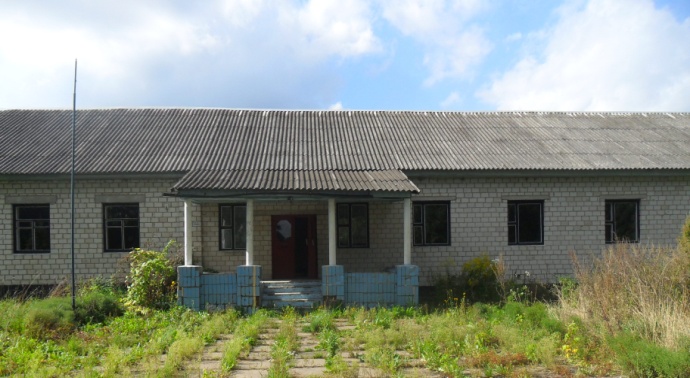 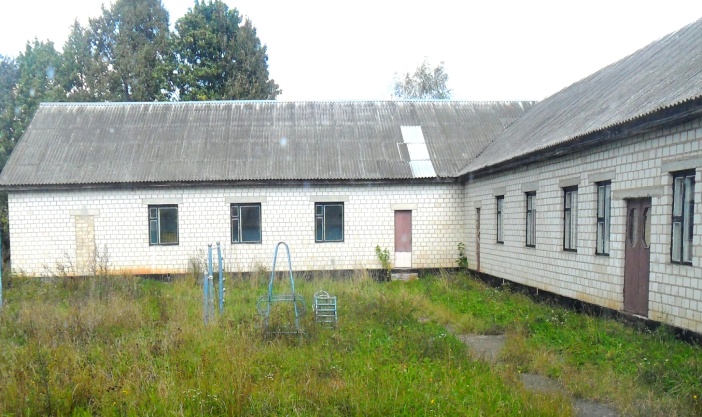 ОбъектОбъектОбъектОбъектЗдания бывшей школыЗдания бывшей школыЗдания бывшей школыЗдания бывшей школыЗдания бывшей школыЗдания бывшей школыЗдания бывшей школыЗдания бывшей школыЗдания бывшей школыЗдания бывшей школыЗдания бывшей школыЗдания бывшей школыЗдания бывшей школыЗдания бывшей школыЗдания бывшей школыАдресАдресАдресАдресГорецкий район, Маслаковский сельский совет, д. Малые Аниковичи, д.31, 31 АГорецкий район, Маслаковский сельский совет, д. Малые Аниковичи, д.31, 31 АГорецкий район, Маслаковский сельский совет, д. Малые Аниковичи, д.31, 31 АГорецкий район, Маслаковский сельский совет, д. Малые Аниковичи, д.31, 31 АГорецкий район, Маслаковский сельский совет, д. Малые Аниковичи, д.31, 31 АГорецкий район, Маслаковский сельский совет, д. Малые Аниковичи, д.31, 31 АГорецкий район, Маслаковский сельский совет, д. Малые Аниковичи, д.31, 31 АГорецкий район, Маслаковский сельский совет, д. Малые Аниковичи, д.31, 31 АГорецкий район, Маслаковский сельский совет, д. Малые Аниковичи, д.31, 31 АГорецкий район, Маслаковский сельский совет, д. Малые Аниковичи, д.31, 31 АГорецкий район, Маслаковский сельский совет, д. Малые Аниковичи, д.31, 31 АГорецкий район, Маслаковский сельский совет, д. Малые Аниковичи, д.31, 31 АГорецкий район, Маслаковский сельский совет, д. Малые Аниковичи, д.31, 31 АГорецкий район, Маслаковский сельский совет, д. Малые Аниковичи, д.31, 31 АГорецкий район, Маслаковский сельский совет, д. Малые Аниковичи, д.31, 31 АСостав объекта:Состав объекта:Состав объекта:Состав объекта:Год постройкиГод постройкиГод постройкиГод постройкиГод постройкиГод постройкиГод постройкиГод постройкиГод постройкиГод постройкиОбщая площадь, кв.м.Общая площадь, кв.м.Общая площадь, кв.м.Общая площадь, кв.м.Общая площадь, кв.м.Здание школыЗдание школыЗдание школыЗдание школы19891989198919891989198919891989198919891198,51198,51198,51198,51198,5КотельнаяКотельнаяКотельнаяКотельная1989198919891989198919891989198919891989130,7130,7130,7130,7130,7Погреб Погреб Погреб Погреб 19891989198919891989198919891989198919892525252525ПогребняПогребняПогребняПогребня19891989198919891989198919891989198919892626262626УборнаяУборнаяУборнаяУборная198919891989198919891989198919891989198955555Характеристика здания школы:Характеристика здания школы:Характеристика здания школы:Характеристика здания школы:Фундамент кирпичный, наружные стены бревенчатые, облицованные силикатным кирпичом, газосиликатные блоки, облицованные силикатным кирпичом, перегородки и перекрытия деревянные, полы деревянные, проемы оконные и дверные деревянные, крыша шатровая, шиферная, внутренняя отделка стен – оштукатурено, окрашено.Фундамент кирпичный, наружные стены бревенчатые, облицованные силикатным кирпичом, газосиликатные блоки, облицованные силикатным кирпичом, перегородки и перекрытия деревянные, полы деревянные, проемы оконные и дверные деревянные, крыша шатровая, шиферная, внутренняя отделка стен – оштукатурено, окрашено.Фундамент кирпичный, наружные стены бревенчатые, облицованные силикатным кирпичом, газосиликатные блоки, облицованные силикатным кирпичом, перегородки и перекрытия деревянные, полы деревянные, проемы оконные и дверные деревянные, крыша шатровая, шиферная, внутренняя отделка стен – оштукатурено, окрашено.Фундамент кирпичный, наружные стены бревенчатые, облицованные силикатным кирпичом, газосиликатные блоки, облицованные силикатным кирпичом, перегородки и перекрытия деревянные, полы деревянные, проемы оконные и дверные деревянные, крыша шатровая, шиферная, внутренняя отделка стен – оштукатурено, окрашено.Фундамент кирпичный, наружные стены бревенчатые, облицованные силикатным кирпичом, газосиликатные блоки, облицованные силикатным кирпичом, перегородки и перекрытия деревянные, полы деревянные, проемы оконные и дверные деревянные, крыша шатровая, шиферная, внутренняя отделка стен – оштукатурено, окрашено.Фундамент кирпичный, наружные стены бревенчатые, облицованные силикатным кирпичом, газосиликатные блоки, облицованные силикатным кирпичом, перегородки и перекрытия деревянные, полы деревянные, проемы оконные и дверные деревянные, крыша шатровая, шиферная, внутренняя отделка стен – оштукатурено, окрашено.Фундамент кирпичный, наружные стены бревенчатые, облицованные силикатным кирпичом, газосиликатные блоки, облицованные силикатным кирпичом, перегородки и перекрытия деревянные, полы деревянные, проемы оконные и дверные деревянные, крыша шатровая, шиферная, внутренняя отделка стен – оштукатурено, окрашено.Фундамент кирпичный, наружные стены бревенчатые, облицованные силикатным кирпичом, газосиликатные блоки, облицованные силикатным кирпичом, перегородки и перекрытия деревянные, полы деревянные, проемы оконные и дверные деревянные, крыша шатровая, шиферная, внутренняя отделка стен – оштукатурено, окрашено.Фундамент кирпичный, наружные стены бревенчатые, облицованные силикатным кирпичом, газосиликатные блоки, облицованные силикатным кирпичом, перегородки и перекрытия деревянные, полы деревянные, проемы оконные и дверные деревянные, крыша шатровая, шиферная, внутренняя отделка стен – оштукатурено, окрашено.Фундамент кирпичный, наружные стены бревенчатые, облицованные силикатным кирпичом, газосиликатные блоки, облицованные силикатным кирпичом, перегородки и перекрытия деревянные, полы деревянные, проемы оконные и дверные деревянные, крыша шатровая, шиферная, внутренняя отделка стен – оштукатурено, окрашено.Фундамент кирпичный, наружные стены бревенчатые, облицованные силикатным кирпичом, газосиликатные блоки, облицованные силикатным кирпичом, перегородки и перекрытия деревянные, полы деревянные, проемы оконные и дверные деревянные, крыша шатровая, шиферная, внутренняя отделка стен – оштукатурено, окрашено.Фундамент кирпичный, наружные стены бревенчатые, облицованные силикатным кирпичом, газосиликатные блоки, облицованные силикатным кирпичом, перегородки и перекрытия деревянные, полы деревянные, проемы оконные и дверные деревянные, крыша шатровая, шиферная, внутренняя отделка стен – оштукатурено, окрашено.Фундамент кирпичный, наружные стены бревенчатые, облицованные силикатным кирпичом, газосиликатные блоки, облицованные силикатным кирпичом, перегородки и перекрытия деревянные, полы деревянные, проемы оконные и дверные деревянные, крыша шатровая, шиферная, внутренняя отделка стен – оштукатурено, окрашено.Фундамент кирпичный, наружные стены бревенчатые, облицованные силикатным кирпичом, газосиликатные блоки, облицованные силикатным кирпичом, перегородки и перекрытия деревянные, полы деревянные, проемы оконные и дверные деревянные, крыша шатровая, шиферная, внутренняя отделка стен – оштукатурено, окрашено.Фундамент кирпичный, наружные стены бревенчатые, облицованные силикатным кирпичом, газосиликатные блоки, облицованные силикатным кирпичом, перегородки и перекрытия деревянные, полы деревянные, проемы оконные и дверные деревянные, крыша шатровая, шиферная, внутренняя отделка стен – оштукатурено, окрашено.Характеристика здания котельной:Характеристика здания котельной:Характеристика здания котельной:Характеристика здания котельной:Фундамент бетонный, наружные стены и перегородки кирпичные, перекрытия железобетонные, полы бетонные, проемы оконные и дверные деревянные, крыша совмещенная мягкорулонная, внутренняя отделка стен - оштукатурено. Отопление центральное от котла.Фундамент бетонный, наружные стены и перегородки кирпичные, перекрытия железобетонные, полы бетонные, проемы оконные и дверные деревянные, крыша совмещенная мягкорулонная, внутренняя отделка стен - оштукатурено. Отопление центральное от котла.Фундамент бетонный, наружные стены и перегородки кирпичные, перекрытия железобетонные, полы бетонные, проемы оконные и дверные деревянные, крыша совмещенная мягкорулонная, внутренняя отделка стен - оштукатурено. Отопление центральное от котла.Фундамент бетонный, наружные стены и перегородки кирпичные, перекрытия железобетонные, полы бетонные, проемы оконные и дверные деревянные, крыша совмещенная мягкорулонная, внутренняя отделка стен - оштукатурено. Отопление центральное от котла.Фундамент бетонный, наружные стены и перегородки кирпичные, перекрытия железобетонные, полы бетонные, проемы оконные и дверные деревянные, крыша совмещенная мягкорулонная, внутренняя отделка стен - оштукатурено. Отопление центральное от котла.Фундамент бетонный, наружные стены и перегородки кирпичные, перекрытия железобетонные, полы бетонные, проемы оконные и дверные деревянные, крыша совмещенная мягкорулонная, внутренняя отделка стен - оштукатурено. Отопление центральное от котла.Фундамент бетонный, наружные стены и перегородки кирпичные, перекрытия железобетонные, полы бетонные, проемы оконные и дверные деревянные, крыша совмещенная мягкорулонная, внутренняя отделка стен - оштукатурено. Отопление центральное от котла.Фундамент бетонный, наружные стены и перегородки кирпичные, перекрытия железобетонные, полы бетонные, проемы оконные и дверные деревянные, крыша совмещенная мягкорулонная, внутренняя отделка стен - оштукатурено. Отопление центральное от котла.Фундамент бетонный, наружные стены и перегородки кирпичные, перекрытия железобетонные, полы бетонные, проемы оконные и дверные деревянные, крыша совмещенная мягкорулонная, внутренняя отделка стен - оштукатурено. Отопление центральное от котла.Фундамент бетонный, наружные стены и перегородки кирпичные, перекрытия железобетонные, полы бетонные, проемы оконные и дверные деревянные, крыша совмещенная мягкорулонная, внутренняя отделка стен - оштукатурено. Отопление центральное от котла.Фундамент бетонный, наружные стены и перегородки кирпичные, перекрытия железобетонные, полы бетонные, проемы оконные и дверные деревянные, крыша совмещенная мягкорулонная, внутренняя отделка стен - оштукатурено. Отопление центральное от котла.Фундамент бетонный, наружные стены и перегородки кирпичные, перекрытия железобетонные, полы бетонные, проемы оконные и дверные деревянные, крыша совмещенная мягкорулонная, внутренняя отделка стен - оштукатурено. Отопление центральное от котла.Фундамент бетонный, наружные стены и перегородки кирпичные, перекрытия железобетонные, полы бетонные, проемы оконные и дверные деревянные, крыша совмещенная мягкорулонная, внутренняя отделка стен - оштукатурено. Отопление центральное от котла.Фундамент бетонный, наружные стены и перегородки кирпичные, перекрытия железобетонные, полы бетонные, проемы оконные и дверные деревянные, крыша совмещенная мягкорулонная, внутренняя отделка стен - оштукатурено. Отопление центральное от котла.Фундамент бетонный, наружные стены и перегородки кирпичные, перекрытия железобетонные, полы бетонные, проемы оконные и дверные деревянные, крыша совмещенная мягкорулонная, внутренняя отделка стен - оштукатурено. Отопление центральное от котла.Вспомогательные объекты Вспомогательные объекты Вспомогательные объекты Вспомогательные объекты Ограждение, водопроводная сеть,  водопровод ввода, канализационная сеть, канализационный выпуск 2 ед., тепловая сеть. Ограждение, водопроводная сеть,  водопровод ввода, канализационная сеть, канализационный выпуск 2 ед., тепловая сеть. Ограждение, водопроводная сеть,  водопровод ввода, канализационная сеть, канализационный выпуск 2 ед., тепловая сеть. Ограждение, водопроводная сеть,  водопровод ввода, канализационная сеть, канализационный выпуск 2 ед., тепловая сеть. Ограждение, водопроводная сеть,  водопровод ввода, канализационная сеть, канализационный выпуск 2 ед., тепловая сеть. Ограждение, водопроводная сеть,  водопровод ввода, канализационная сеть, канализационный выпуск 2 ед., тепловая сеть. Ограждение, водопроводная сеть,  водопровод ввода, канализационная сеть, канализационный выпуск 2 ед., тепловая сеть. Ограждение, водопроводная сеть,  водопровод ввода, канализационная сеть, канализационный выпуск 2 ед., тепловая сеть. Ограждение, водопроводная сеть,  водопровод ввода, канализационная сеть, канализационный выпуск 2 ед., тепловая сеть. Ограждение, водопроводная сеть,  водопровод ввода, канализационная сеть, канализационный выпуск 2 ед., тепловая сеть. Ограждение, водопроводная сеть,  водопровод ввода, канализационная сеть, канализационный выпуск 2 ед., тепловая сеть. Ограждение, водопроводная сеть,  водопровод ввода, канализационная сеть, канализационный выпуск 2 ед., тепловая сеть. Ограждение, водопроводная сеть,  водопровод ввода, канализационная сеть, канализационный выпуск 2 ед., тепловая сеть. Ограждение, водопроводная сеть,  водопровод ввода, канализационная сеть, канализационный выпуск 2 ед., тепловая сеть. Ограждение, водопроводная сеть,  водопровод ввода, канализационная сеть, канализационный выпуск 2 ед., тепловая сеть. Транспортная инфраструктура:Транспортная инфраструктура:Транспортная инфраструктура:Транспортная инфраструктура:Асфальтированная дорога, расстояние до г.Могилев - 90 км., до г.Орша - 45 км., до г.Горки - 50 км.Асфальтированная дорога, расстояние до г.Могилев - 90 км., до г.Орша - 45 км., до г.Горки - 50 км.Асфальтированная дорога, расстояние до г.Могилев - 90 км., до г.Орша - 45 км., до г.Горки - 50 км.Асфальтированная дорога, расстояние до г.Могилев - 90 км., до г.Орша - 45 км., до г.Горки - 50 км.Асфальтированная дорога, расстояние до г.Могилев - 90 км., до г.Орша - 45 км., до г.Горки - 50 км.Асфальтированная дорога, расстояние до г.Могилев - 90 км., до г.Орша - 45 км., до г.Горки - 50 км.Асфальтированная дорога, расстояние до г.Могилев - 90 км., до г.Орша - 45 км., до г.Горки - 50 км.Асфальтированная дорога, расстояние до г.Могилев - 90 км., до г.Орша - 45 км., до г.Горки - 50 км.Асфальтированная дорога, расстояние до г.Могилев - 90 км., до г.Орша - 45 км., до г.Горки - 50 км.Асфальтированная дорога, расстояние до г.Могилев - 90 км., до г.Орша - 45 км., до г.Горки - 50 км.Асфальтированная дорога, расстояние до г.Могилев - 90 км., до г.Орша - 45 км., до г.Горки - 50 км.Асфальтированная дорога, расстояние до г.Могилев - 90 км., до г.Орша - 45 км., до г.Горки - 50 км.Асфальтированная дорога, расстояние до г.Могилев - 90 км., до г.Орша - 45 км., до г.Горки - 50 км.Асфальтированная дорога, расстояние до г.Могилев - 90 км., до г.Орша - 45 км., до г.Горки - 50 км.Асфальтированная дорога, расстояние до г.Могилев - 90 км., до г.Орша - 45 км., до г.Горки - 50 км.Начальная цена продажи  объекта  - 1 базовая величина (с выполнением обязательных условий продажи).Начальная цена продажи  объекта  - 1 базовая величина (с выполнением обязательных условий продажи).Начальная цена продажи  объекта  - 1 базовая величина (с выполнением обязательных условий продажи).Начальная цена продажи  объекта  - 1 базовая величина (с выполнением обязательных условий продажи).Начальная цена продажи  объекта  - 1 базовая величина (с выполнением обязательных условий продажи).Начальная цена продажи  объекта  - 1 базовая величина (с выполнением обязательных условий продажи).Начальная цена продажи  объекта  - 1 базовая величина (с выполнением обязательных условий продажи).Начальная цена продажи  объекта  - 1 базовая величина (с выполнением обязательных условий продажи).Начальная цена продажи  объекта  - 1 базовая величина (с выполнением обязательных условий продажи).Начальная цена продажи  объекта  - 1 базовая величина (с выполнением обязательных условий продажи).Начальная цена продажи  объекта  - 1 базовая величина (с выполнением обязательных условий продажи).Начальная цена продажи  объекта  - 1 базовая величина (с выполнением обязательных условий продажи).Начальная цена продажи  объекта  - 1 базовая величина (с выполнением обязательных условий продажи).Начальная цена продажи  объекта  - 1 базовая величина (с выполнением обязательных условий продажи).Начальная цена продажи  объекта  - 1 базовая величина (с выполнением обязательных условий продажи).Начальная цена продажи  объекта  - 1 базовая величина (с выполнением обязательных условий продажи).Начальная цена продажи  объекта  - 1 базовая величина (с выполнением обязательных условий продажи).Начальная цена продажи  объекта  - 1 базовая величина (с выполнением обязательных условий продажи).Начальная цена продажи  объекта  - 1 базовая величина (с выполнением обязательных условий продажи).Не используется с 01.09.2009 г.Не используется с 01.09.2009 г.Не используется с 01.09.2009 г.Не используется с 01.09.2009 г.Не используется с 01.09.2009 г.Не используется с 01.09.2009 г.Не используется с 01.09.2009 г.Не используется с 01.09.2009 г.Не используется с 01.09.2009 г.Не используется с 01.09.2009 г.Не используется с 01.09.2009 г.Не используется с 01.09.2009 г.Не используется с 01.09.2009 г.Не используется с 01.09.2009 г.Не используется с 01.09.2009 г.Не используется с 01.09.2009 г.Не используется с 01.09.2009 г.Не используется с 01.09.2009 г.Не используется с 01.09.2009 г.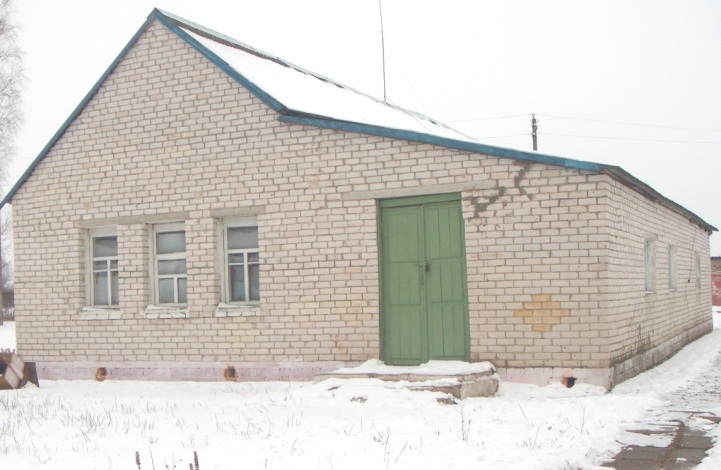 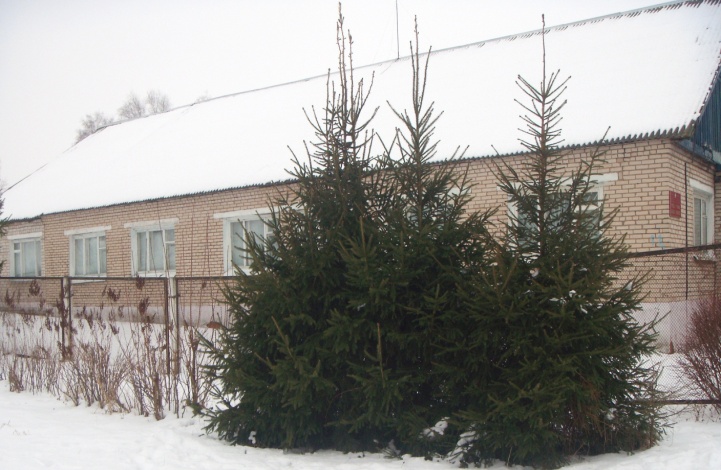 ОбъектОбъектОбъектОбъектОбъектОбъектОбъектОбъектЗдания бывшей школыЗдания бывшей школыЗдания бывшей школыЗдания бывшей школыЗдания бывшей школыЗдания бывшей школыЗдания бывшей школыЗдания бывшей школыЗдания бывшей школыЗдания бывшей школыЗдания бывшей школыАдресАдресАдресАдресАдресАдресАдресАдресГорецкий район, Добровский  сельский совет, д. Стан, ул. Зеленая, д. 11Горецкий район, Добровский  сельский совет, д. Стан, ул. Зеленая, д. 11Горецкий район, Добровский  сельский совет, д. Стан, ул. Зеленая, д. 11Горецкий район, Добровский  сельский совет, д. Стан, ул. Зеленая, д. 11Горецкий район, Добровский  сельский совет, д. Стан, ул. Зеленая, д. 11Горецкий район, Добровский  сельский совет, д. Стан, ул. Зеленая, д. 11Горецкий район, Добровский  сельский совет, д. Стан, ул. Зеленая, д. 11Горецкий район, Добровский  сельский совет, д. Стан, ул. Зеленая, д. 11Горецкий район, Добровский  сельский совет, д. Стан, ул. Зеленая, д. 11Горецкий район, Добровский  сельский совет, д. Стан, ул. Зеленая, д. 11Горецкий район, Добровский  сельский совет, д. Стан, ул. Зеленая, д. 11Состав объекта:Состав объекта:Состав объекта:Состав объекта:Состав объекта:Состав объекта:Состав объекта:Состав объекта:Год постройкиГод постройкиГод постройкиГод постройкиГод постройкиГод постройкиГод постройкиГод постройкиГод постройкиГод постройкиОбщая площадь, кв.мЗдание школы № 3Здание школы № 3Здание школы № 3Здание школы № 3Здание школы № 3Здание школы № 3Здание школы № 3Здание школы № 31968196819681968196819681968196819681968167,1Здание школы № 4Здание школы № 4Здание школы № 4Здание школы № 4Здание школы № 4Здание школы № 4Здание школы № 4Здание школы № 41976197619761976197619761976197619761976360,0ПогребПогребПогребПогребПогребПогребПогребПогреб197619761976197619761976197619761976197616УборнаяУборнаяУборнаяУборнаяУборнаяУборнаяУборнаяУборная197619761976197619761976197619761976197610Вспомогательные объектыВспомогательные объектыВспомогательные объектыВспомогательные объектыВспомогательные объектыВспомогательные объектыВспомогательные объектыВспомогательные объектыПлощадки бетонированные 3 ед.Площадки бетонированные 3 ед.Площадки бетонированные 3 ед.Площадки бетонированные 3 ед.Площадки бетонированные 3 ед.Площадки бетонированные 3 ед.Площадки бетонированные 3 ед.Площадки бетонированные 3 ед.Площадки бетонированные 3 ед.Площадки бетонированные 3 ед.Площадки бетонированные 3 ед.Характеристика здания школы № 3Характеристика здания школы № 3Характеристика здания школы № 3Характеристика здания школы № 3Характеристика здания школы № 3Характеристика здания школы № 3Характеристика здания школы № 3Характеристика здания школы № 3Фундамент бутовый, стены кирпичные  и блоки облицованные кирпичом, перегородки  кирпичные, перекрытия деревянные, полы деревянные, проемы оконные и дверные деревянные, крыша шатровая, шиферная, внутренняя отделка стен – оштукатурено, окрашено.Фундамент бутовый, стены кирпичные  и блоки облицованные кирпичом, перегородки  кирпичные, перекрытия деревянные, полы деревянные, проемы оконные и дверные деревянные, крыша шатровая, шиферная, внутренняя отделка стен – оштукатурено, окрашено.Фундамент бутовый, стены кирпичные  и блоки облицованные кирпичом, перегородки  кирпичные, перекрытия деревянные, полы деревянные, проемы оконные и дверные деревянные, крыша шатровая, шиферная, внутренняя отделка стен – оштукатурено, окрашено.Фундамент бутовый, стены кирпичные  и блоки облицованные кирпичом, перегородки  кирпичные, перекрытия деревянные, полы деревянные, проемы оконные и дверные деревянные, крыша шатровая, шиферная, внутренняя отделка стен – оштукатурено, окрашено.Фундамент бутовый, стены кирпичные  и блоки облицованные кирпичом, перегородки  кирпичные, перекрытия деревянные, полы деревянные, проемы оконные и дверные деревянные, крыша шатровая, шиферная, внутренняя отделка стен – оштукатурено, окрашено.Фундамент бутовый, стены кирпичные  и блоки облицованные кирпичом, перегородки  кирпичные, перекрытия деревянные, полы деревянные, проемы оконные и дверные деревянные, крыша шатровая, шиферная, внутренняя отделка стен – оштукатурено, окрашено.Фундамент бутовый, стены кирпичные  и блоки облицованные кирпичом, перегородки  кирпичные, перекрытия деревянные, полы деревянные, проемы оконные и дверные деревянные, крыша шатровая, шиферная, внутренняя отделка стен – оштукатурено, окрашено.Фундамент бутовый, стены кирпичные  и блоки облицованные кирпичом, перегородки  кирпичные, перекрытия деревянные, полы деревянные, проемы оконные и дверные деревянные, крыша шатровая, шиферная, внутренняя отделка стен – оштукатурено, окрашено.Фундамент бутовый, стены кирпичные  и блоки облицованные кирпичом, перегородки  кирпичные, перекрытия деревянные, полы деревянные, проемы оконные и дверные деревянные, крыша шатровая, шиферная, внутренняя отделка стен – оштукатурено, окрашено.Фундамент бутовый, стены кирпичные  и блоки облицованные кирпичом, перегородки  кирпичные, перекрытия деревянные, полы деревянные, проемы оконные и дверные деревянные, крыша шатровая, шиферная, внутренняя отделка стен – оштукатурено, окрашено.Фундамент бутовый, стены кирпичные  и блоки облицованные кирпичом, перегородки  кирпичные, перекрытия деревянные, полы деревянные, проемы оконные и дверные деревянные, крыша шатровая, шиферная, внутренняя отделка стен – оштукатурено, окрашено.Характеристика здания школы № 4Характеристика здания школы № 4Характеристика здания школы № 4Характеристика здания школы № 4Характеристика здания школы № 4Характеристика здания школы № 4Характеристика здания школы № 4Характеристика здания школы № 4Фундамент бутовый, стены бревенчатые, облицованные кирпичом, перегородки  бревенчатые и дощатые, перекрытия деревянные, полы деревянные, проемы оконные и дверные деревянные, крыша шиферная, внутренняя отделка стен – оштукатурено, окрашено.Фундамент бутовый, стены бревенчатые, облицованные кирпичом, перегородки  бревенчатые и дощатые, перекрытия деревянные, полы деревянные, проемы оконные и дверные деревянные, крыша шиферная, внутренняя отделка стен – оштукатурено, окрашено.Фундамент бутовый, стены бревенчатые, облицованные кирпичом, перегородки  бревенчатые и дощатые, перекрытия деревянные, полы деревянные, проемы оконные и дверные деревянные, крыша шиферная, внутренняя отделка стен – оштукатурено, окрашено.Фундамент бутовый, стены бревенчатые, облицованные кирпичом, перегородки  бревенчатые и дощатые, перекрытия деревянные, полы деревянные, проемы оконные и дверные деревянные, крыша шиферная, внутренняя отделка стен – оштукатурено, окрашено.Фундамент бутовый, стены бревенчатые, облицованные кирпичом, перегородки  бревенчатые и дощатые, перекрытия деревянные, полы деревянные, проемы оконные и дверные деревянные, крыша шиферная, внутренняя отделка стен – оштукатурено, окрашено.Фундамент бутовый, стены бревенчатые, облицованные кирпичом, перегородки  бревенчатые и дощатые, перекрытия деревянные, полы деревянные, проемы оконные и дверные деревянные, крыша шиферная, внутренняя отделка стен – оштукатурено, окрашено.Фундамент бутовый, стены бревенчатые, облицованные кирпичом, перегородки  бревенчатые и дощатые, перекрытия деревянные, полы деревянные, проемы оконные и дверные деревянные, крыша шиферная, внутренняя отделка стен – оштукатурено, окрашено.Фундамент бутовый, стены бревенчатые, облицованные кирпичом, перегородки  бревенчатые и дощатые, перекрытия деревянные, полы деревянные, проемы оконные и дверные деревянные, крыша шиферная, внутренняя отделка стен – оштукатурено, окрашено.Фундамент бутовый, стены бревенчатые, облицованные кирпичом, перегородки  бревенчатые и дощатые, перекрытия деревянные, полы деревянные, проемы оконные и дверные деревянные, крыша шиферная, внутренняя отделка стен – оштукатурено, окрашено.Фундамент бутовый, стены бревенчатые, облицованные кирпичом, перегородки  бревенчатые и дощатые, перекрытия деревянные, полы деревянные, проемы оконные и дверные деревянные, крыша шиферная, внутренняя отделка стен – оштукатурено, окрашено.Фундамент бутовый, стены бревенчатые, облицованные кирпичом, перегородки  бревенчатые и дощатые, перекрытия деревянные, полы деревянные, проемы оконные и дверные деревянные, крыша шиферная, внутренняя отделка стен – оштукатурено, окрашено.Характеристика погребаХарактеристика погребаХарактеристика погребаХарактеристика погребаХарактеристика погребаХарактеристика погребаХарактеристика погребаХарактеристика погребаСтены и перегородки кирпичные, перекрытия железобетонные.Стены и перегородки кирпичные, перекрытия железобетонные.Стены и перегородки кирпичные, перекрытия железобетонные.Стены и перегородки кирпичные, перекрытия железобетонные.Стены и перегородки кирпичные, перекрытия железобетонные.Стены и перегородки кирпичные, перекрытия железобетонные.Стены и перегородки кирпичные, перекрытия железобетонные.Стены и перегородки кирпичные, перекрытия железобетонные.Стены и перегородки кирпичные, перекрытия железобетонные.Стены и перегородки кирпичные, перекрытия железобетонные.Стены и перегородки кирпичные, перекрытия железобетонные.Характеристика уборнойХарактеристика уборнойХарактеристика уборнойХарактеристика уборнойХарактеристика уборнойХарактеристика уборнойХарактеристика уборнойХарактеристика уборнойФундамент бутовый, стены и перегородки кирпичные, перекрытия деревянные, кровля шиферная, полы бетонные.Фундамент бутовый, стены и перегородки кирпичные, перекрытия деревянные, кровля шиферная, полы бетонные.Фундамент бутовый, стены и перегородки кирпичные, перекрытия деревянные, кровля шиферная, полы бетонные.Фундамент бутовый, стены и перегородки кирпичные, перекрытия деревянные, кровля шиферная, полы бетонные.Фундамент бутовый, стены и перегородки кирпичные, перекрытия деревянные, кровля шиферная, полы бетонные.Фундамент бутовый, стены и перегородки кирпичные, перекрытия деревянные, кровля шиферная, полы бетонные.Фундамент бутовый, стены и перегородки кирпичные, перекрытия деревянные, кровля шиферная, полы бетонные.Фундамент бутовый, стены и перегородки кирпичные, перекрытия деревянные, кровля шиферная, полы бетонные.Фундамент бутовый, стены и перегородки кирпичные, перекрытия деревянные, кровля шиферная, полы бетонные.Фундамент бутовый, стены и перегородки кирпичные, перекрытия деревянные, кровля шиферная, полы бетонные.Фундамент бутовый, стены и перегородки кирпичные, перекрытия деревянные, кровля шиферная, полы бетонные.Инженерные коммуникации:Инженерные коммуникации:Инженерные коммуникации:Инженерные коммуникации:Инженерные коммуникации:Инженерные коммуникации:Инженерные коммуникации:Инженерные коммуникации:Центральное отопление, электроосвещение, канализация местная выгребная и канализационные сети, есть водопровод.Центральное отопление, электроосвещение, канализация местная выгребная и канализационные сети, есть водопровод.Центральное отопление, электроосвещение, канализация местная выгребная и канализационные сети, есть водопровод.Центральное отопление, электроосвещение, канализация местная выгребная и канализационные сети, есть водопровод.Центральное отопление, электроосвещение, канализация местная выгребная и канализационные сети, есть водопровод.Центральное отопление, электроосвещение, канализация местная выгребная и канализационные сети, есть водопровод.Центральное отопление, электроосвещение, канализация местная выгребная и канализационные сети, есть водопровод.Центральное отопление, электроосвещение, канализация местная выгребная и канализационные сети, есть водопровод.Центральное отопление, электроосвещение, канализация местная выгребная и канализационные сети, есть водопровод.Центральное отопление, электроосвещение, канализация местная выгребная и канализационные сети, есть водопровод.Центральное отопление, электроосвещение, канализация местная выгребная и канализационные сети, есть водопровод.Транспортная инфраструктура:Транспортная инфраструктура:Транспортная инфраструктура:Транспортная инфраструктура:Транспортная инфраструктура:Транспортная инфраструктура:Транспортная инфраструктура:Транспортная инфраструктура:Асфальтированная дорога, расстояние до г.Могилев -78 км., до г.Орша - 53 км., до г.Горки - 8 км.Асфальтированная дорога, расстояние до г.Могилев -78 км., до г.Орша - 53 км., до г.Горки - 8 км.Асфальтированная дорога, расстояние до г.Могилев -78 км., до г.Орша - 53 км., до г.Горки - 8 км.Асфальтированная дорога, расстояние до г.Могилев -78 км., до г.Орша - 53 км., до г.Горки - 8 км.Асфальтированная дорога, расстояние до г.Могилев -78 км., до г.Орша - 53 км., до г.Горки - 8 км.Асфальтированная дорога, расстояние до г.Могилев -78 км., до г.Орша - 53 км., до г.Горки - 8 км.Асфальтированная дорога, расстояние до г.Могилев -78 км., до г.Орша - 53 км., до г.Горки - 8 км.Асфальтированная дорога, расстояние до г.Могилев -78 км., до г.Орша - 53 км., до г.Горки - 8 км.Асфальтированная дорога, расстояние до г.Могилев -78 км., до г.Орша - 53 км., до г.Горки - 8 км.Асфальтированная дорога, расстояние до г.Могилев -78 км., до г.Орша - 53 км., до г.Горки - 8 км.Асфальтированная дорога, расстояние до г.Могилев -78 км., до г.Орша - 53 км., до г.Горки - 8 км.Начальная цена продажи: с понижением на 80 процентов -113 871 795 рублей, продажа за 1 базовую величину с выполнением обязательных условийНачальная цена продажи: с понижением на 80 процентов -113 871 795 рублей, продажа за 1 базовую величину с выполнением обязательных условийНачальная цена продажи: с понижением на 80 процентов -113 871 795 рублей, продажа за 1 базовую величину с выполнением обязательных условийНачальная цена продажи: с понижением на 80 процентов -113 871 795 рублей, продажа за 1 базовую величину с выполнением обязательных условийНачальная цена продажи: с понижением на 80 процентов -113 871 795 рублей, продажа за 1 базовую величину с выполнением обязательных условийНачальная цена продажи: с понижением на 80 процентов -113 871 795 рублей, продажа за 1 базовую величину с выполнением обязательных условийНачальная цена продажи: с понижением на 80 процентов -113 871 795 рублей, продажа за 1 базовую величину с выполнением обязательных условийНачальная цена продажи: с понижением на 80 процентов -113 871 795 рублей, продажа за 1 базовую величину с выполнением обязательных условийНачальная цена продажи: с понижением на 80 процентов -113 871 795 рублей, продажа за 1 базовую величину с выполнением обязательных условийНачальная цена продажи: с понижением на 80 процентов -113 871 795 рублей, продажа за 1 базовую величину с выполнением обязательных условийНачальная цена продажи: с понижением на 80 процентов -113 871 795 рублей, продажа за 1 базовую величину с выполнением обязательных условийНачальная цена продажи: с понижением на 80 процентов -113 871 795 рублей, продажа за 1 базовую величину с выполнением обязательных условийНачальная цена продажи: с понижением на 80 процентов -113 871 795 рублей, продажа за 1 базовую величину с выполнением обязательных условийНачальная цена продажи: с понижением на 80 процентов -113 871 795 рублей, продажа за 1 базовую величину с выполнением обязательных условийНачальная цена продажи: с понижением на 80 процентов -113 871 795 рублей, продажа за 1 базовую величину с выполнением обязательных условийНачальная цена продажи: с понижением на 80 процентов -113 871 795 рублей, продажа за 1 базовую величину с выполнением обязательных условийНачальная цена продажи: с понижением на 80 процентов -113 871 795 рублей, продажа за 1 базовую величину с выполнением обязательных условийНачальная цена продажи: с понижением на 80 процентов -113 871 795 рублей, продажа за 1 базовую величину с выполнением обязательных условийНачальная цена продажи: с понижением на 80 процентов -113 871 795 рублей, продажа за 1 базовую величину с выполнением обязательных условийНе используется с 01.09.2013 г.Не используется с 01.09.2013 г.Не используется с 01.09.2013 г.Не используется с 01.09.2013 г.Не используется с 01.09.2013 г.Не используется с 01.09.2013 г.Не используется с 01.09.2013 г.Не используется с 01.09.2013 г.Не используется с 01.09.2013 г.Не используется с 01.09.2013 г.Не используется с 01.09.2013 г.Не используется с 01.09.2013 г.Не используется с 01.09.2013 г.Не используется с 01.09.2013 г.Не используется с 01.09.2013 г.Не используется с 01.09.2013 г.Не используется с 01.09.2013 г.Не используется с 01.09.2013 г.Не используется с 01.09.2013 г.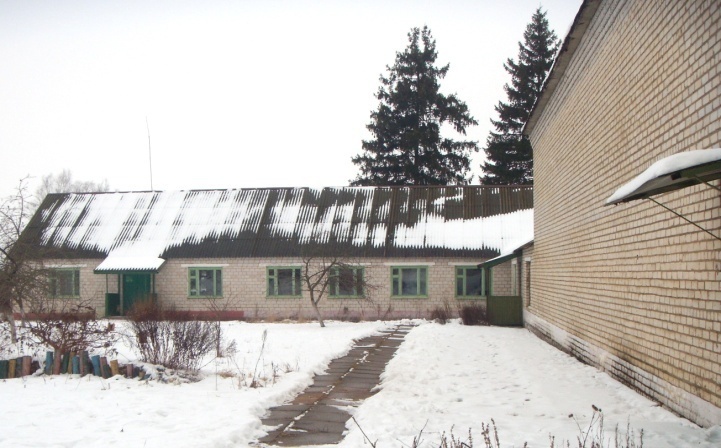 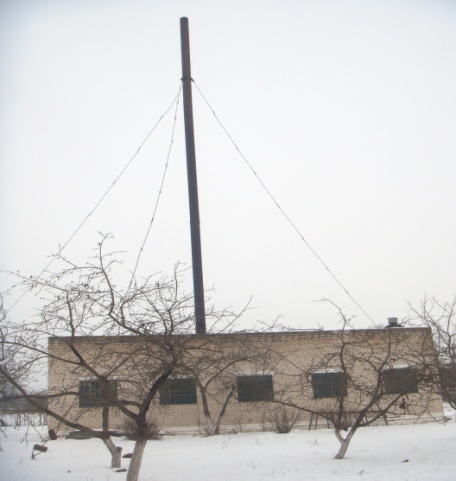 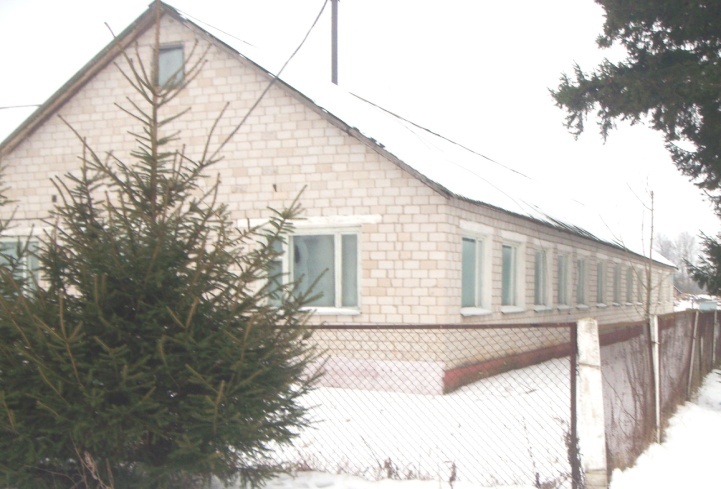 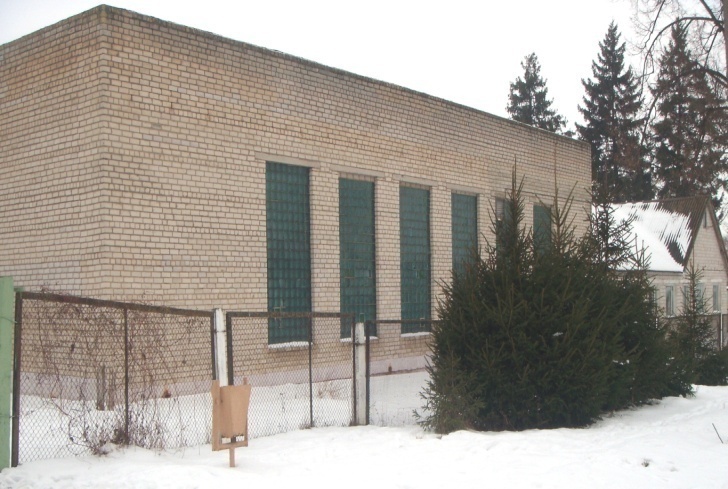 ОбъектОбъектОбъектОбъектОбъектЗдания бывшей школы Здания бывшей школы Здания бывшей школы Здания бывшей школы Здания бывшей школы Здания бывшей школы Здания бывшей школы Здания бывшей школы Здания бывшей школы Здания бывшей школы Здания бывшей школы Здания бывшей школы Здания бывшей школы Здания бывшей школы АдресАдресАдресАдресАдресГорецкий район, Добровский  сельский совет, д. Стан, ул. Зеленая, д. 11Горецкий район, Добровский  сельский совет, д. Стан, ул. Зеленая, д. 11Горецкий район, Добровский  сельский совет, д. Стан, ул. Зеленая, д. 11Горецкий район, Добровский  сельский совет, д. Стан, ул. Зеленая, д. 11Горецкий район, Добровский  сельский совет, д. Стан, ул. Зеленая, д. 11Горецкий район, Добровский  сельский совет, д. Стан, ул. Зеленая, д. 11Горецкий район, Добровский  сельский совет, д. Стан, ул. Зеленая, д. 11Горецкий район, Добровский  сельский совет, д. Стан, ул. Зеленая, д. 11Горецкий район, Добровский  сельский совет, д. Стан, ул. Зеленая, д. 11Горецкий район, Добровский  сельский совет, д. Стан, ул. Зеленая, д. 11Горецкий район, Добровский  сельский совет, д. Стан, ул. Зеленая, д. 11Горецкий район, Добровский  сельский совет, д. Стан, ул. Зеленая, д. 11Горецкий район, Добровский  сельский совет, д. Стан, ул. Зеленая, д. 11Горецкий район, Добровский  сельский совет, д. Стан, ул. Зеленая, д. 11Состав объекта:Состав объекта:Состав объекта:Состав объекта:Состав объекта:Год постройкиГод постройкиГод постройкиГод постройкиГод постройкиГод постройкиГод постройкиГод постройкиГод постройкиГод постройкиГод постройкиОбщая площадь, кв.м.Общая площадь, кв.м.Общая площадь, кв.м.Здание спортивного зала, мастерских и столовойЗдание спортивного зала, мастерских и столовойЗдание спортивного зала, мастерских и столовойЗдание спортивного зала, мастерских и столовойЗдание спортивного зала, мастерских и столовой19931993199319931993199319931993199319931993683683683Котельная, вспомогательные объектыКотельная, вспомогательные объектыКотельная, вспомогательные объектыКотельная, вспомогательные объектыКотельная, вспомогательные объектыПлощадки бетонированныеПлощадки бетонированныеПлощадки бетонированныеПлощадки бетонированныеПлощадки бетонированныеПлощадки бетонированныеПлощадки бетонированныеПлощадки бетонированныеПлощадки бетонированныеПлощадки бетонированныеПлощадки бетонированныеПлощадки бетонированныеПлощадки бетонированныеПлощадки бетонированныеХарактеристика здания спортивного зала, мастерских и столовойХарактеристика здания спортивного зала, мастерских и столовойХарактеристика здания спортивного зала, мастерских и столовойХарактеристика здания спортивного зала, мастерских и столовойХарактеристика здания спортивного зала, мастерских и столовойФундамент бутовый, стены - блоки облицованные кирпичом, спортзал – кирпичный, перегородки  кирпичные, дощатые, перекрытия спортзал – железобетонные, ост. - деревянные, полы деревянные, проемы оконные и дверные деревянные, крыша столовой и мастерских  шатровая, шиферная, крыша спортзала – мягкорулонная, внутренняя отделка стен – оштукатурено, окрашено.Фундамент бутовый, стены - блоки облицованные кирпичом, спортзал – кирпичный, перегородки  кирпичные, дощатые, перекрытия спортзал – железобетонные, ост. - деревянные, полы деревянные, проемы оконные и дверные деревянные, крыша столовой и мастерских  шатровая, шиферная, крыша спортзала – мягкорулонная, внутренняя отделка стен – оштукатурено, окрашено.Фундамент бутовый, стены - блоки облицованные кирпичом, спортзал – кирпичный, перегородки  кирпичные, дощатые, перекрытия спортзал – железобетонные, ост. - деревянные, полы деревянные, проемы оконные и дверные деревянные, крыша столовой и мастерских  шатровая, шиферная, крыша спортзала – мягкорулонная, внутренняя отделка стен – оштукатурено, окрашено.Фундамент бутовый, стены - блоки облицованные кирпичом, спортзал – кирпичный, перегородки  кирпичные, дощатые, перекрытия спортзал – железобетонные, ост. - деревянные, полы деревянные, проемы оконные и дверные деревянные, крыша столовой и мастерских  шатровая, шиферная, крыша спортзала – мягкорулонная, внутренняя отделка стен – оштукатурено, окрашено.Фундамент бутовый, стены - блоки облицованные кирпичом, спортзал – кирпичный, перегородки  кирпичные, дощатые, перекрытия спортзал – железобетонные, ост. - деревянные, полы деревянные, проемы оконные и дверные деревянные, крыша столовой и мастерских  шатровая, шиферная, крыша спортзала – мягкорулонная, внутренняя отделка стен – оштукатурено, окрашено.Фундамент бутовый, стены - блоки облицованные кирпичом, спортзал – кирпичный, перегородки  кирпичные, дощатые, перекрытия спортзал – железобетонные, ост. - деревянные, полы деревянные, проемы оконные и дверные деревянные, крыша столовой и мастерских  шатровая, шиферная, крыша спортзала – мягкорулонная, внутренняя отделка стен – оштукатурено, окрашено.Фундамент бутовый, стены - блоки облицованные кирпичом, спортзал – кирпичный, перегородки  кирпичные, дощатые, перекрытия спортзал – железобетонные, ост. - деревянные, полы деревянные, проемы оконные и дверные деревянные, крыша столовой и мастерских  шатровая, шиферная, крыша спортзала – мягкорулонная, внутренняя отделка стен – оштукатурено, окрашено.Фундамент бутовый, стены - блоки облицованные кирпичом, спортзал – кирпичный, перегородки  кирпичные, дощатые, перекрытия спортзал – железобетонные, ост. - деревянные, полы деревянные, проемы оконные и дверные деревянные, крыша столовой и мастерских  шатровая, шиферная, крыша спортзала – мягкорулонная, внутренняя отделка стен – оштукатурено, окрашено.Фундамент бутовый, стены - блоки облицованные кирпичом, спортзал – кирпичный, перегородки  кирпичные, дощатые, перекрытия спортзал – железобетонные, ост. - деревянные, полы деревянные, проемы оконные и дверные деревянные, крыша столовой и мастерских  шатровая, шиферная, крыша спортзала – мягкорулонная, внутренняя отделка стен – оштукатурено, окрашено.Фундамент бутовый, стены - блоки облицованные кирпичом, спортзал – кирпичный, перегородки  кирпичные, дощатые, перекрытия спортзал – железобетонные, ост. - деревянные, полы деревянные, проемы оконные и дверные деревянные, крыша столовой и мастерских  шатровая, шиферная, крыша спортзала – мягкорулонная, внутренняя отделка стен – оштукатурено, окрашено.Фундамент бутовый, стены - блоки облицованные кирпичом, спортзал – кирпичный, перегородки  кирпичные, дощатые, перекрытия спортзал – железобетонные, ост. - деревянные, полы деревянные, проемы оконные и дверные деревянные, крыша столовой и мастерских  шатровая, шиферная, крыша спортзала – мягкорулонная, внутренняя отделка стен – оштукатурено, окрашено.Фундамент бутовый, стены - блоки облицованные кирпичом, спортзал – кирпичный, перегородки  кирпичные, дощатые, перекрытия спортзал – железобетонные, ост. - деревянные, полы деревянные, проемы оконные и дверные деревянные, крыша столовой и мастерских  шатровая, шиферная, крыша спортзала – мягкорулонная, внутренняя отделка стен – оштукатурено, окрашено.Фундамент бутовый, стены - блоки облицованные кирпичом, спортзал – кирпичный, перегородки  кирпичные, дощатые, перекрытия спортзал – железобетонные, ост. - деревянные, полы деревянные, проемы оконные и дверные деревянные, крыша столовой и мастерских  шатровая, шиферная, крыша спортзала – мягкорулонная, внутренняя отделка стен – оштукатурено, окрашено.Фундамент бутовый, стены - блоки облицованные кирпичом, спортзал – кирпичный, перегородки  кирпичные, дощатые, перекрытия спортзал – железобетонные, ост. - деревянные, полы деревянные, проемы оконные и дверные деревянные, крыша столовой и мастерских  шатровая, шиферная, крыша спортзала – мягкорулонная, внутренняя отделка стен – оштукатурено, окрашено.Характеристика здания котельнойХарактеристика здания котельнойХарактеристика здания котельнойХарактеристика здания котельнойХарактеристика здания котельнойФундамент бетонный, стены – блоки, облицованные кирпичом, перегородки кирпичные, перекрытия железобетонные, полы бетонные, проемы оконные деревянные, стеклоблоки,  дверные проемы - деревянные, металлические, крыша совмещенная мягкорулонная, наружная отделка цоколя – окрашено, внутренняя отделка оштукатурено. Фундамент бетонный, стены – блоки, облицованные кирпичом, перегородки кирпичные, перекрытия железобетонные, полы бетонные, проемы оконные деревянные, стеклоблоки,  дверные проемы - деревянные, металлические, крыша совмещенная мягкорулонная, наружная отделка цоколя – окрашено, внутренняя отделка оштукатурено. Фундамент бетонный, стены – блоки, облицованные кирпичом, перегородки кирпичные, перекрытия железобетонные, полы бетонные, проемы оконные деревянные, стеклоблоки,  дверные проемы - деревянные, металлические, крыша совмещенная мягкорулонная, наружная отделка цоколя – окрашено, внутренняя отделка оштукатурено. Фундамент бетонный, стены – блоки, облицованные кирпичом, перегородки кирпичные, перекрытия железобетонные, полы бетонные, проемы оконные деревянные, стеклоблоки,  дверные проемы - деревянные, металлические, крыша совмещенная мягкорулонная, наружная отделка цоколя – окрашено, внутренняя отделка оштукатурено. Фундамент бетонный, стены – блоки, облицованные кирпичом, перегородки кирпичные, перекрытия железобетонные, полы бетонные, проемы оконные деревянные, стеклоблоки,  дверные проемы - деревянные, металлические, крыша совмещенная мягкорулонная, наружная отделка цоколя – окрашено, внутренняя отделка оштукатурено. Фундамент бетонный, стены – блоки, облицованные кирпичом, перегородки кирпичные, перекрытия железобетонные, полы бетонные, проемы оконные деревянные, стеклоблоки,  дверные проемы - деревянные, металлические, крыша совмещенная мягкорулонная, наружная отделка цоколя – окрашено, внутренняя отделка оштукатурено. Фундамент бетонный, стены – блоки, облицованные кирпичом, перегородки кирпичные, перекрытия железобетонные, полы бетонные, проемы оконные деревянные, стеклоблоки,  дверные проемы - деревянные, металлические, крыша совмещенная мягкорулонная, наружная отделка цоколя – окрашено, внутренняя отделка оштукатурено. Фундамент бетонный, стены – блоки, облицованные кирпичом, перегородки кирпичные, перекрытия железобетонные, полы бетонные, проемы оконные деревянные, стеклоблоки,  дверные проемы - деревянные, металлические, крыша совмещенная мягкорулонная, наружная отделка цоколя – окрашено, внутренняя отделка оштукатурено. Фундамент бетонный, стены – блоки, облицованные кирпичом, перегородки кирпичные, перекрытия железобетонные, полы бетонные, проемы оконные деревянные, стеклоблоки,  дверные проемы - деревянные, металлические, крыша совмещенная мягкорулонная, наружная отделка цоколя – окрашено, внутренняя отделка оштукатурено. Фундамент бетонный, стены – блоки, облицованные кирпичом, перегородки кирпичные, перекрытия железобетонные, полы бетонные, проемы оконные деревянные, стеклоблоки,  дверные проемы - деревянные, металлические, крыша совмещенная мягкорулонная, наружная отделка цоколя – окрашено, внутренняя отделка оштукатурено. Фундамент бетонный, стены – блоки, облицованные кирпичом, перегородки кирпичные, перекрытия железобетонные, полы бетонные, проемы оконные деревянные, стеклоблоки,  дверные проемы - деревянные, металлические, крыша совмещенная мягкорулонная, наружная отделка цоколя – окрашено, внутренняя отделка оштукатурено. Фундамент бетонный, стены – блоки, облицованные кирпичом, перегородки кирпичные, перекрытия железобетонные, полы бетонные, проемы оконные деревянные, стеклоблоки,  дверные проемы - деревянные, металлические, крыша совмещенная мягкорулонная, наружная отделка цоколя – окрашено, внутренняя отделка оштукатурено. Фундамент бетонный, стены – блоки, облицованные кирпичом, перегородки кирпичные, перекрытия железобетонные, полы бетонные, проемы оконные деревянные, стеклоблоки,  дверные проемы - деревянные, металлические, крыша совмещенная мягкорулонная, наружная отделка цоколя – окрашено, внутренняя отделка оштукатурено. Фундамент бетонный, стены – блоки, облицованные кирпичом, перегородки кирпичные, перекрытия железобетонные, полы бетонные, проемы оконные деревянные, стеклоблоки,  дверные проемы - деревянные, металлические, крыша совмещенная мягкорулонная, наружная отделка цоколя – окрашено, внутренняя отделка оштукатурено. Инженерные сети:Инженерные сети:Инженерные сети:Инженерные сети:Инженерные сети:Отопление центральное (от котла – в котельной), водопровод есть, канализация местная выгребная и канализационные сети, электроснабжение есть.Отопление центральное (от котла – в котельной), водопровод есть, канализация местная выгребная и канализационные сети, электроснабжение есть.Отопление центральное (от котла – в котельной), водопровод есть, канализация местная выгребная и канализационные сети, электроснабжение есть.Отопление центральное (от котла – в котельной), водопровод есть, канализация местная выгребная и канализационные сети, электроснабжение есть.Отопление центральное (от котла – в котельной), водопровод есть, канализация местная выгребная и канализационные сети, электроснабжение есть.Отопление центральное (от котла – в котельной), водопровод есть, канализация местная выгребная и канализационные сети, электроснабжение есть.Отопление центральное (от котла – в котельной), водопровод есть, канализация местная выгребная и канализационные сети, электроснабжение есть.Отопление центральное (от котла – в котельной), водопровод есть, канализация местная выгребная и канализационные сети, электроснабжение есть.Отопление центральное (от котла – в котельной), водопровод есть, канализация местная выгребная и канализационные сети, электроснабжение есть.Отопление центральное (от котла – в котельной), водопровод есть, канализация местная выгребная и канализационные сети, электроснабжение есть.Отопление центральное (от котла – в котельной), водопровод есть, канализация местная выгребная и канализационные сети, электроснабжение есть.Отопление центральное (от котла – в котельной), водопровод есть, канализация местная выгребная и канализационные сети, электроснабжение есть.Отопление центральное (от котла – в котельной), водопровод есть, канализация местная выгребная и канализационные сети, электроснабжение есть.Отопление центральное (от котла – в котельной), водопровод есть, канализация местная выгребная и канализационные сети, электроснабжение есть.Транспортная инфраструктура:Транспортная инфраструктура:Транспортная инфраструктура:Транспортная инфраструктура:Транспортная инфраструктура:Асфальтированная дорога, расстояние до г.Могилев - 78 км., до г.Орша - 53 км., до г.Горки – 8 км.Асфальтированная дорога, расстояние до г.Могилев - 78 км., до г.Орша - 53 км., до г.Горки – 8 км.Асфальтированная дорога, расстояние до г.Могилев - 78 км., до г.Орша - 53 км., до г.Горки – 8 км.Асфальтированная дорога, расстояние до г.Могилев - 78 км., до г.Орша - 53 км., до г.Горки – 8 км.Асфальтированная дорога, расстояние до г.Могилев - 78 км., до г.Орша - 53 км., до г.Горки – 8 км.Асфальтированная дорога, расстояние до г.Могилев - 78 км., до г.Орша - 53 км., до г.Горки – 8 км.Асфальтированная дорога, расстояние до г.Могилев - 78 км., до г.Орша - 53 км., до г.Горки – 8 км.Асфальтированная дорога, расстояние до г.Могилев - 78 км., до г.Орша - 53 км., до г.Горки – 8 км.Асфальтированная дорога, расстояние до г.Могилев - 78 км., до г.Орша - 53 км., до г.Горки – 8 км.Асфальтированная дорога, расстояние до г.Могилев - 78 км., до г.Орша - 53 км., до г.Горки – 8 км.Асфальтированная дорога, расстояние до г.Могилев - 78 км., до г.Орша - 53 км., до г.Горки – 8 км.Асфальтированная дорога, расстояние до г.Могилев - 78 км., до г.Орша - 53 км., до г.Горки – 8 км.Асфальтированная дорога, расстояние до г.Могилев - 78 км., до г.Орша - 53 км., до г.Горки – 8 км.Асфальтированная дорога, расстояние до г.Могилев - 78 км., до г.Орша - 53 км., до г.Горки – 8 км.Начальная цена продажи: первоначальная – 1 024 663 674  рубля, с понижением на 20 процентов      819 730 939 рублей, 50 процентов – 512 331 837 рублей, 80 процентов - 204 932 734 рубля, продажа за 1 базовую величину с выполнением обязательных условийНачальная цена продажи: первоначальная – 1 024 663 674  рубля, с понижением на 20 процентов      819 730 939 рублей, 50 процентов – 512 331 837 рублей, 80 процентов - 204 932 734 рубля, продажа за 1 базовую величину с выполнением обязательных условийНачальная цена продажи: первоначальная – 1 024 663 674  рубля, с понижением на 20 процентов      819 730 939 рублей, 50 процентов – 512 331 837 рублей, 80 процентов - 204 932 734 рубля, продажа за 1 базовую величину с выполнением обязательных условийНачальная цена продажи: первоначальная – 1 024 663 674  рубля, с понижением на 20 процентов      819 730 939 рублей, 50 процентов – 512 331 837 рублей, 80 процентов - 204 932 734 рубля, продажа за 1 базовую величину с выполнением обязательных условийНачальная цена продажи: первоначальная – 1 024 663 674  рубля, с понижением на 20 процентов      819 730 939 рублей, 50 процентов – 512 331 837 рублей, 80 процентов - 204 932 734 рубля, продажа за 1 базовую величину с выполнением обязательных условийНачальная цена продажи: первоначальная – 1 024 663 674  рубля, с понижением на 20 процентов      819 730 939 рублей, 50 процентов – 512 331 837 рублей, 80 процентов - 204 932 734 рубля, продажа за 1 базовую величину с выполнением обязательных условийНачальная цена продажи: первоначальная – 1 024 663 674  рубля, с понижением на 20 процентов      819 730 939 рублей, 50 процентов – 512 331 837 рублей, 80 процентов - 204 932 734 рубля, продажа за 1 базовую величину с выполнением обязательных условийНачальная цена продажи: первоначальная – 1 024 663 674  рубля, с понижением на 20 процентов      819 730 939 рублей, 50 процентов – 512 331 837 рублей, 80 процентов - 204 932 734 рубля, продажа за 1 базовую величину с выполнением обязательных условийНачальная цена продажи: первоначальная – 1 024 663 674  рубля, с понижением на 20 процентов      819 730 939 рублей, 50 процентов – 512 331 837 рублей, 80 процентов - 204 932 734 рубля, продажа за 1 базовую величину с выполнением обязательных условийНачальная цена продажи: первоначальная – 1 024 663 674  рубля, с понижением на 20 процентов      819 730 939 рублей, 50 процентов – 512 331 837 рублей, 80 процентов - 204 932 734 рубля, продажа за 1 базовую величину с выполнением обязательных условийНачальная цена продажи: первоначальная – 1 024 663 674  рубля, с понижением на 20 процентов      819 730 939 рублей, 50 процентов – 512 331 837 рублей, 80 процентов - 204 932 734 рубля, продажа за 1 базовую величину с выполнением обязательных условийНачальная цена продажи: первоначальная – 1 024 663 674  рубля, с понижением на 20 процентов      819 730 939 рублей, 50 процентов – 512 331 837 рублей, 80 процентов - 204 932 734 рубля, продажа за 1 базовую величину с выполнением обязательных условийНачальная цена продажи: первоначальная – 1 024 663 674  рубля, с понижением на 20 процентов      819 730 939 рублей, 50 процентов – 512 331 837 рублей, 80 процентов - 204 932 734 рубля, продажа за 1 базовую величину с выполнением обязательных условийНачальная цена продажи: первоначальная – 1 024 663 674  рубля, с понижением на 20 процентов      819 730 939 рублей, 50 процентов – 512 331 837 рублей, 80 процентов - 204 932 734 рубля, продажа за 1 базовую величину с выполнением обязательных условийНачальная цена продажи: первоначальная – 1 024 663 674  рубля, с понижением на 20 процентов      819 730 939 рублей, 50 процентов – 512 331 837 рублей, 80 процентов - 204 932 734 рубля, продажа за 1 базовую величину с выполнением обязательных условийНачальная цена продажи: первоначальная – 1 024 663 674  рубля, с понижением на 20 процентов      819 730 939 рублей, 50 процентов – 512 331 837 рублей, 80 процентов - 204 932 734 рубля, продажа за 1 базовую величину с выполнением обязательных условийНачальная цена продажи: первоначальная – 1 024 663 674  рубля, с понижением на 20 процентов      819 730 939 рублей, 50 процентов – 512 331 837 рублей, 80 процентов - 204 932 734 рубля, продажа за 1 базовую величину с выполнением обязательных условийНачальная цена продажи: первоначальная – 1 024 663 674  рубля, с понижением на 20 процентов      819 730 939 рублей, 50 процентов – 512 331 837 рублей, 80 процентов - 204 932 734 рубля, продажа за 1 базовую величину с выполнением обязательных условийНачальная цена продажи: первоначальная – 1 024 663 674  рубля, с понижением на 20 процентов      819 730 939 рублей, 50 процентов – 512 331 837 рублей, 80 процентов - 204 932 734 рубля, продажа за 1 базовую величину с выполнением обязательных условийНе используется с 01.09.2013 г.Не используется с 01.09.2013 г.Не используется с 01.09.2013 г.Не используется с 01.09.2013 г.Не используется с 01.09.2013 г.Не используется с 01.09.2013 г.Не используется с 01.09.2013 г.Не используется с 01.09.2013 г.Не используется с 01.09.2013 г.Не используется с 01.09.2013 г.Не используется с 01.09.2013 г.Не используется с 01.09.2013 г.Не используется с 01.09.2013 г.Не используется с 01.09.2013 г.Не используется с 01.09.2013 г.Не используется с 01.09.2013 г.Не используется с 01.09.2013 г.Не используется с 01.09.2013 г.Не используется с 01.09.2013 г.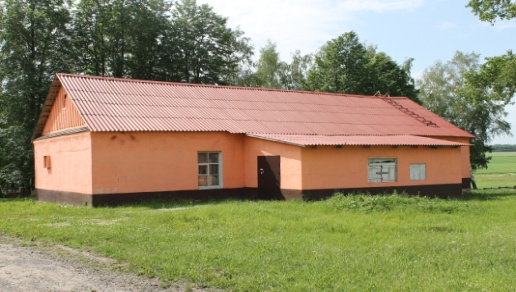 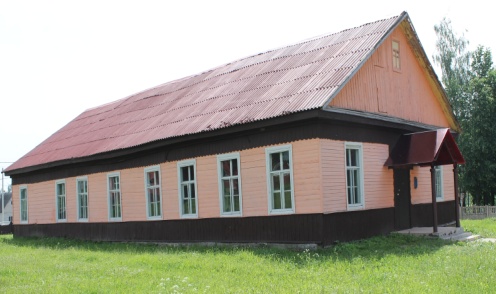 Цех инкубации № 1Цех инкубации № 1Цех инкубации № 1Цех инкубации № 1Цех инкубации № 1Цех инкубации № 1Цех инкубации № 1Цех инкубации № 1Цех инкубации № 1Цех инкубации № 1Цех инкубации № 1Здание инкубатораЗдание инкубатораЗдание инкубатораЗдание инкубатораЗдание инкубатораЗдание инкубатораЗдание инкубатора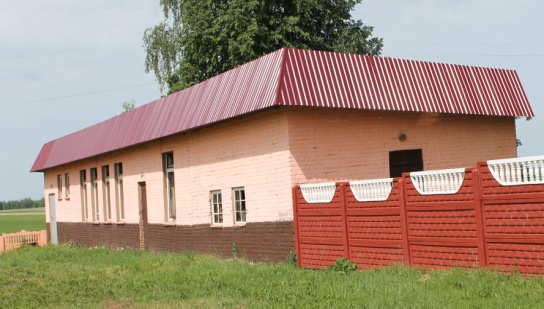 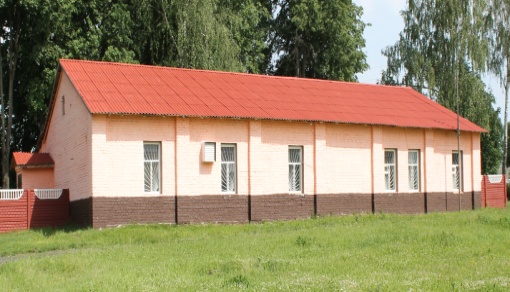 Здание котельнойЗдание котельнойЗдание котельнойЗдание котельнойЗдание котельнойЗдание котельнойЗдание котельнойЗдание котельнойЗдание котельнойЗдание котельнойЗдание котельнойЦех инкубации № 2Цех инкубации № 2Цех инкубации № 2Цех инкубации № 2Цех инкубации № 2Цех инкубации № 2Цех инкубации № 2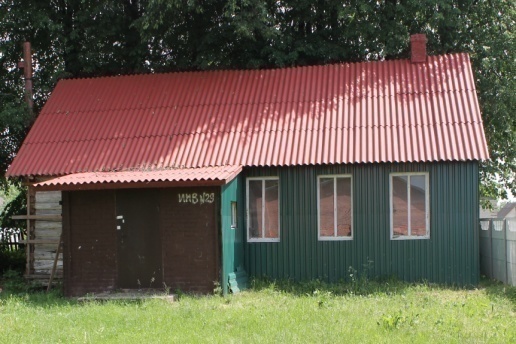 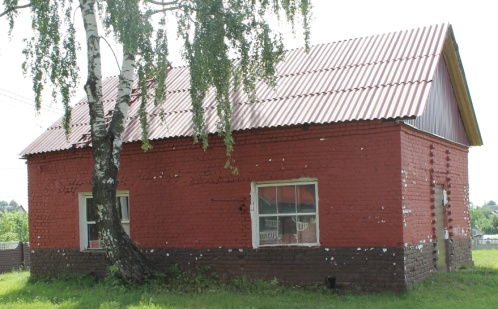 Здание брудерхаусЗдание брудерхаусЗдание брудерхаусЗдание брудерхаусЗдание брудерхаусЗдание брудерхаусЗдание брудерхаусЗдание брудерхаусЗдание брудерхаусЗдание брудерхаусЗдание брудерхаусЗдание электростанцииЗдание электростанцииЗдание электростанцииЗдание электростанцииЗдание электростанцииЗдание электростанцииЗдание электростанцииОбъектОбъектОбъектЗдания бывшей инкубаторно-птицеводческой станцииЗдания бывшей инкубаторно-птицеводческой станцииЗдания бывшей инкубаторно-птицеводческой станцииЗдания бывшей инкубаторно-птицеводческой станцииЗдания бывшей инкубаторно-птицеводческой станцииЗдания бывшей инкубаторно-птицеводческой станцииЗдания бывшей инкубаторно-птицеводческой станцииЗдания бывшей инкубаторно-птицеводческой станцииЗдания бывшей инкубаторно-птицеводческой станцииЗдания бывшей инкубаторно-птицеводческой станцииЗдания бывшей инкубаторно-птицеводческой станцииЗдания бывшей инкубаторно-птицеводческой станцииЗдания бывшей инкубаторно-птицеводческой станцииЗдания бывшей инкубаторно-птицеводческой станцииЗдания бывшей инкубаторно-птицеводческой станцииЗдания бывшей инкубаторно-птицеводческой станцииАдресАдресАдресГ.Горки, ул. Сурганова 96А, Г.Горки, ул. Сурганова 96А, Г.Горки, ул. Сурганова 96А, Г.Горки, ул. Сурганова 96А, Г.Горки, ул. Сурганова 96А, Г.Горки, ул. Сурганова 96А, Г.Горки, ул. Сурганова 96А, Г.Горки, ул. Сурганова 96А, Г.Горки, ул. Сурганова 96А, Г.Горки, ул. Сурганова 96А, Г.Горки, ул. Сурганова 96А, Г.Горки, ул. Сурганова 96А, Г.Горки, ул. Сурганова 96А, Г.Горки, ул. Сурганова 96А, Г.Горки, ул. Сурганова 96А, Г.Горки, ул. Сурганова 96А, Состав объекта:Состав объекта:Состав объекта:Год постройкиГод постройкиГод постройкиГод постройкиГод постройкиГод постройкиГод постройкиГод постройкиГод постройкиГод постройкиОбщая площадь, кв.м.Общая площадь, кв.м.Общая площадь, кв.м.Общая площадь, кв.м.Общая площадь, кв.м.Общая площадь, кв.м.Цех инкубации  № 2Цех инкубации  № 2Цех инкубации  № 21973197319731973197319731973197319731973172,3172,3172,3172,3172,3172,3Цех инкубации  № 1Цех инкубации  № 1Цех инкубации  № 11976197619761976197619761976197619761976300,4300,4300,4300,4300,4300,4Здание котельнойЗдание котельнойЗдание котельной1973197319731973197319731973197319731973149,1149,1149,1149,1149,1149,1Здание инкубатораЗдание инкубатораЗдание инкубатора1956195619561956195619561956195619561956218,2218,2218,2218,2218,2218,2Здание брудерхаусаЗдание брудерхаусаЗдание брудерхауса198619861986198619861986198619861986198665,165,165,165,165,165,1Здание электростанцииЗдание электростанцииЗдание электростанции196019601960196019601960196019601960196053,353,353,353,353,353,3Характеристика цеха инкубации № 2Характеристика цеха инкубации № 2Характеристика цеха инкубации № 2Фундамент бутобетонный, стены кирпичные, перекрытия деревянные, полы цементные, плитка, проемы оконные и дверные деревянные, крыша шиферная, внутренняя отделка стен – оштукатурено, окрашено, наружная отделка стен – окрашено и оштукатурено. Фундамент бутобетонный, стены кирпичные, перекрытия деревянные, полы цементные, плитка, проемы оконные и дверные деревянные, крыша шиферная, внутренняя отделка стен – оштукатурено, окрашено, наружная отделка стен – окрашено и оштукатурено. Фундамент бутобетонный, стены кирпичные, перекрытия деревянные, полы цементные, плитка, проемы оконные и дверные деревянные, крыша шиферная, внутренняя отделка стен – оштукатурено, окрашено, наружная отделка стен – окрашено и оштукатурено. Фундамент бутобетонный, стены кирпичные, перекрытия деревянные, полы цементные, плитка, проемы оконные и дверные деревянные, крыша шиферная, внутренняя отделка стен – оштукатурено, окрашено, наружная отделка стен – окрашено и оштукатурено. Фундамент бутобетонный, стены кирпичные, перекрытия деревянные, полы цементные, плитка, проемы оконные и дверные деревянные, крыша шиферная, внутренняя отделка стен – оштукатурено, окрашено, наружная отделка стен – окрашено и оштукатурено. Фундамент бутобетонный, стены кирпичные, перекрытия деревянные, полы цементные, плитка, проемы оконные и дверные деревянные, крыша шиферная, внутренняя отделка стен – оштукатурено, окрашено, наружная отделка стен – окрашено и оштукатурено. Фундамент бутобетонный, стены кирпичные, перекрытия деревянные, полы цементные, плитка, проемы оконные и дверные деревянные, крыша шиферная, внутренняя отделка стен – оштукатурено, окрашено, наружная отделка стен – окрашено и оштукатурено. Фундамент бутобетонный, стены кирпичные, перекрытия деревянные, полы цементные, плитка, проемы оконные и дверные деревянные, крыша шиферная, внутренняя отделка стен – оштукатурено, окрашено, наружная отделка стен – окрашено и оштукатурено. Фундамент бутобетонный, стены кирпичные, перекрытия деревянные, полы цементные, плитка, проемы оконные и дверные деревянные, крыша шиферная, внутренняя отделка стен – оштукатурено, окрашено, наружная отделка стен – окрашено и оштукатурено. Фундамент бутобетонный, стены кирпичные, перекрытия деревянные, полы цементные, плитка, проемы оконные и дверные деревянные, крыша шиферная, внутренняя отделка стен – оштукатурено, окрашено, наружная отделка стен – окрашено и оштукатурено. Фундамент бутобетонный, стены кирпичные, перекрытия деревянные, полы цементные, плитка, проемы оконные и дверные деревянные, крыша шиферная, внутренняя отделка стен – оштукатурено, окрашено, наружная отделка стен – окрашено и оштукатурено. Фундамент бутобетонный, стены кирпичные, перекрытия деревянные, полы цементные, плитка, проемы оконные и дверные деревянные, крыша шиферная, внутренняя отделка стен – оштукатурено, окрашено, наружная отделка стен – окрашено и оштукатурено. Фундамент бутобетонный, стены кирпичные, перекрытия деревянные, полы цементные, плитка, проемы оконные и дверные деревянные, крыша шиферная, внутренняя отделка стен – оштукатурено, окрашено, наружная отделка стен – окрашено и оштукатурено. Фундамент бутобетонный, стены кирпичные, перекрытия деревянные, полы цементные, плитка, проемы оконные и дверные деревянные, крыша шиферная, внутренняя отделка стен – оштукатурено, окрашено, наружная отделка стен – окрашено и оштукатурено. Фундамент бутобетонный, стены кирпичные, перекрытия деревянные, полы цементные, плитка, проемы оконные и дверные деревянные, крыша шиферная, внутренняя отделка стен – оштукатурено, окрашено, наружная отделка стен – окрашено и оштукатурено. Фундамент бутобетонный, стены кирпичные, перекрытия деревянные, полы цементные, плитка, проемы оконные и дверные деревянные, крыша шиферная, внутренняя отделка стен – оштукатурено, окрашено, наружная отделка стен – окрашено и оштукатурено. Характеристика цеха инкубации  № 1Характеристика цеха инкубации  № 1Характеристика цеха инкубации  № 1Фундамент бутобетонный, стены, перегородки кирпичные, перекрытия железобетонные и деревянные,  полы бетонные, плитка, проемы оконные и дверные деревянные, крыша двухскатная, шиферная, внутренняя отделка стен – оштукатурено, окрашено, наружная отделка стен – окрашено.Фундамент бутобетонный, стены, перегородки кирпичные, перекрытия железобетонные и деревянные,  полы бетонные, плитка, проемы оконные и дверные деревянные, крыша двухскатная, шиферная, внутренняя отделка стен – оштукатурено, окрашено, наружная отделка стен – окрашено.Фундамент бутобетонный, стены, перегородки кирпичные, перекрытия железобетонные и деревянные,  полы бетонные, плитка, проемы оконные и дверные деревянные, крыша двухскатная, шиферная, внутренняя отделка стен – оштукатурено, окрашено, наружная отделка стен – окрашено.Фундамент бутобетонный, стены, перегородки кирпичные, перекрытия железобетонные и деревянные,  полы бетонные, плитка, проемы оконные и дверные деревянные, крыша двухскатная, шиферная, внутренняя отделка стен – оштукатурено, окрашено, наружная отделка стен – окрашено.Фундамент бутобетонный, стены, перегородки кирпичные, перекрытия железобетонные и деревянные,  полы бетонные, плитка, проемы оконные и дверные деревянные, крыша двухскатная, шиферная, внутренняя отделка стен – оштукатурено, окрашено, наружная отделка стен – окрашено.Фундамент бутобетонный, стены, перегородки кирпичные, перекрытия железобетонные и деревянные,  полы бетонные, плитка, проемы оконные и дверные деревянные, крыша двухскатная, шиферная, внутренняя отделка стен – оштукатурено, окрашено, наружная отделка стен – окрашено.Фундамент бутобетонный, стены, перегородки кирпичные, перекрытия железобетонные и деревянные,  полы бетонные, плитка, проемы оконные и дверные деревянные, крыша двухскатная, шиферная, внутренняя отделка стен – оштукатурено, окрашено, наружная отделка стен – окрашено.Фундамент бутобетонный, стены, перегородки кирпичные, перекрытия железобетонные и деревянные,  полы бетонные, плитка, проемы оконные и дверные деревянные, крыша двухскатная, шиферная, внутренняя отделка стен – оштукатурено, окрашено, наружная отделка стен – окрашено.Фундамент бутобетонный, стены, перегородки кирпичные, перекрытия железобетонные и деревянные,  полы бетонные, плитка, проемы оконные и дверные деревянные, крыша двухскатная, шиферная, внутренняя отделка стен – оштукатурено, окрашено, наружная отделка стен – окрашено.Фундамент бутобетонный, стены, перегородки кирпичные, перекрытия железобетонные и деревянные,  полы бетонные, плитка, проемы оконные и дверные деревянные, крыша двухскатная, шиферная, внутренняя отделка стен – оштукатурено, окрашено, наружная отделка стен – окрашено.Фундамент бутобетонный, стены, перегородки кирпичные, перекрытия железобетонные и деревянные,  полы бетонные, плитка, проемы оконные и дверные деревянные, крыша двухскатная, шиферная, внутренняя отделка стен – оштукатурено, окрашено, наружная отделка стен – окрашено.Фундамент бутобетонный, стены, перегородки кирпичные, перекрытия железобетонные и деревянные,  полы бетонные, плитка, проемы оконные и дверные деревянные, крыша двухскатная, шиферная, внутренняя отделка стен – оштукатурено, окрашено, наружная отделка стен – окрашено.Фундамент бутобетонный, стены, перегородки кирпичные, перекрытия железобетонные и деревянные,  полы бетонные, плитка, проемы оконные и дверные деревянные, крыша двухскатная, шиферная, внутренняя отделка стен – оштукатурено, окрашено, наружная отделка стен – окрашено.Фундамент бутобетонный, стены, перегородки кирпичные, перекрытия железобетонные и деревянные,  полы бетонные, плитка, проемы оконные и дверные деревянные, крыша двухскатная, шиферная, внутренняя отделка стен – оштукатурено, окрашено, наружная отделка стен – окрашено.Фундамент бутобетонный, стены, перегородки кирпичные, перекрытия железобетонные и деревянные,  полы бетонные, плитка, проемы оконные и дверные деревянные, крыша двухскатная, шиферная, внутренняя отделка стен – оштукатурено, окрашено, наружная отделка стен – окрашено.Фундамент бутобетонный, стены, перегородки кирпичные, перекрытия железобетонные и деревянные,  полы бетонные, плитка, проемы оконные и дверные деревянные, крыша двухскатная, шиферная, внутренняя отделка стен – оштукатурено, окрашено, наружная отделка стен – окрашено.Здание котельнойЗдание котельнойЗдание котельнойФундамент бутобетонный, стены кирпичные, перекрытия железобетонные, полы бетонные, проемы оконные деревянные, проемы дверные деревянные, металлические, крыша совмещенная, мягкорулонная, внутренняя отделка стен – оштукатурено, окрашено, наружная отделка – окрашено.Фундамент бутобетонный, стены кирпичные, перекрытия железобетонные, полы бетонные, проемы оконные деревянные, проемы дверные деревянные, металлические, крыша совмещенная, мягкорулонная, внутренняя отделка стен – оштукатурено, окрашено, наружная отделка – окрашено.Фундамент бутобетонный, стены кирпичные, перекрытия железобетонные, полы бетонные, проемы оконные деревянные, проемы дверные деревянные, металлические, крыша совмещенная, мягкорулонная, внутренняя отделка стен – оштукатурено, окрашено, наружная отделка – окрашено.Фундамент бутобетонный, стены кирпичные, перекрытия железобетонные, полы бетонные, проемы оконные деревянные, проемы дверные деревянные, металлические, крыша совмещенная, мягкорулонная, внутренняя отделка стен – оштукатурено, окрашено, наружная отделка – окрашено.Фундамент бутобетонный, стены кирпичные, перекрытия железобетонные, полы бетонные, проемы оконные деревянные, проемы дверные деревянные, металлические, крыша совмещенная, мягкорулонная, внутренняя отделка стен – оштукатурено, окрашено, наружная отделка – окрашено.Фундамент бутобетонный, стены кирпичные, перекрытия железобетонные, полы бетонные, проемы оконные деревянные, проемы дверные деревянные, металлические, крыша совмещенная, мягкорулонная, внутренняя отделка стен – оштукатурено, окрашено, наружная отделка – окрашено.Фундамент бутобетонный, стены кирпичные, перекрытия железобетонные, полы бетонные, проемы оконные деревянные, проемы дверные деревянные, металлические, крыша совмещенная, мягкорулонная, внутренняя отделка стен – оштукатурено, окрашено, наружная отделка – окрашено.Фундамент бутобетонный, стены кирпичные, перекрытия железобетонные, полы бетонные, проемы оконные деревянные, проемы дверные деревянные, металлические, крыша совмещенная, мягкорулонная, внутренняя отделка стен – оштукатурено, окрашено, наружная отделка – окрашено.Фундамент бутобетонный, стены кирпичные, перекрытия железобетонные, полы бетонные, проемы оконные деревянные, проемы дверные деревянные, металлические, крыша совмещенная, мягкорулонная, внутренняя отделка стен – оштукатурено, окрашено, наружная отделка – окрашено.Фундамент бутобетонный, стены кирпичные, перекрытия железобетонные, полы бетонные, проемы оконные деревянные, проемы дверные деревянные, металлические, крыша совмещенная, мягкорулонная, внутренняя отделка стен – оштукатурено, окрашено, наружная отделка – окрашено.Фундамент бутобетонный, стены кирпичные, перекрытия железобетонные, полы бетонные, проемы оконные деревянные, проемы дверные деревянные, металлические, крыша совмещенная, мягкорулонная, внутренняя отделка стен – оштукатурено, окрашено, наружная отделка – окрашено.Фундамент бутобетонный, стены кирпичные, перекрытия железобетонные, полы бетонные, проемы оконные деревянные, проемы дверные деревянные, металлические, крыша совмещенная, мягкорулонная, внутренняя отделка стен – оштукатурено, окрашено, наружная отделка – окрашено.Фундамент бутобетонный, стены кирпичные, перекрытия железобетонные, полы бетонные, проемы оконные деревянные, проемы дверные деревянные, металлические, крыша совмещенная, мягкорулонная, внутренняя отделка стен – оштукатурено, окрашено, наружная отделка – окрашено.Фундамент бутобетонный, стены кирпичные, перекрытия железобетонные, полы бетонные, проемы оконные деревянные, проемы дверные деревянные, металлические, крыша совмещенная, мягкорулонная, внутренняя отделка стен – оштукатурено, окрашено, наружная отделка – окрашено.Фундамент бутобетонный, стены кирпичные, перекрытия железобетонные, полы бетонные, проемы оконные деревянные, проемы дверные деревянные, металлические, крыша совмещенная, мягкорулонная, внутренняя отделка стен – оштукатурено, окрашено, наружная отделка – окрашено.Фундамент бутобетонный, стены кирпичные, перекрытия железобетонные, полы бетонные, проемы оконные деревянные, проемы дверные деревянные, металлические, крыша совмещенная, мягкорулонная, внутренняя отделка стен – оштукатурено, окрашено, наружная отделка – окрашено.Здание инкубатораЗдание инкубатораЗдание инкубатораФундамент кирпичный, стены деревянные, обшитые досками, перегородки и, перекрытия деревянные, полы ДВП, плитка, проемы оконные и дверные деревянные, крыша шатровая, шиферная, внутренняя отделка стен – оштукатурено, окрашено, оклеено обоями, наружная отделка цоколя – оштукатурено, окрашено, наружняя отделка стен – обшиты, окрашены.Фундамент кирпичный, стены деревянные, обшитые досками, перегородки и, перекрытия деревянные, полы ДВП, плитка, проемы оконные и дверные деревянные, крыша шатровая, шиферная, внутренняя отделка стен – оштукатурено, окрашено, оклеено обоями, наружная отделка цоколя – оштукатурено, окрашено, наружняя отделка стен – обшиты, окрашены.Фундамент кирпичный, стены деревянные, обшитые досками, перегородки и, перекрытия деревянные, полы ДВП, плитка, проемы оконные и дверные деревянные, крыша шатровая, шиферная, внутренняя отделка стен – оштукатурено, окрашено, оклеено обоями, наружная отделка цоколя – оштукатурено, окрашено, наружняя отделка стен – обшиты, окрашены.Фундамент кирпичный, стены деревянные, обшитые досками, перегородки и, перекрытия деревянные, полы ДВП, плитка, проемы оконные и дверные деревянные, крыша шатровая, шиферная, внутренняя отделка стен – оштукатурено, окрашено, оклеено обоями, наружная отделка цоколя – оштукатурено, окрашено, наружняя отделка стен – обшиты, окрашены.Фундамент кирпичный, стены деревянные, обшитые досками, перегородки и, перекрытия деревянные, полы ДВП, плитка, проемы оконные и дверные деревянные, крыша шатровая, шиферная, внутренняя отделка стен – оштукатурено, окрашено, оклеено обоями, наружная отделка цоколя – оштукатурено, окрашено, наружняя отделка стен – обшиты, окрашены.Фундамент кирпичный, стены деревянные, обшитые досками, перегородки и, перекрытия деревянные, полы ДВП, плитка, проемы оконные и дверные деревянные, крыша шатровая, шиферная, внутренняя отделка стен – оштукатурено, окрашено, оклеено обоями, наружная отделка цоколя – оштукатурено, окрашено, наружняя отделка стен – обшиты, окрашены.Фундамент кирпичный, стены деревянные, обшитые досками, перегородки и, перекрытия деревянные, полы ДВП, плитка, проемы оконные и дверные деревянные, крыша шатровая, шиферная, внутренняя отделка стен – оштукатурено, окрашено, оклеено обоями, наружная отделка цоколя – оштукатурено, окрашено, наружняя отделка стен – обшиты, окрашены.Фундамент кирпичный, стены деревянные, обшитые досками, перегородки и, перекрытия деревянные, полы ДВП, плитка, проемы оконные и дверные деревянные, крыша шатровая, шиферная, внутренняя отделка стен – оштукатурено, окрашено, оклеено обоями, наружная отделка цоколя – оштукатурено, окрашено, наружняя отделка стен – обшиты, окрашены.Фундамент кирпичный, стены деревянные, обшитые досками, перегородки и, перекрытия деревянные, полы ДВП, плитка, проемы оконные и дверные деревянные, крыша шатровая, шиферная, внутренняя отделка стен – оштукатурено, окрашено, оклеено обоями, наружная отделка цоколя – оштукатурено, окрашено, наружняя отделка стен – обшиты, окрашены.Фундамент кирпичный, стены деревянные, обшитые досками, перегородки и, перекрытия деревянные, полы ДВП, плитка, проемы оконные и дверные деревянные, крыша шатровая, шиферная, внутренняя отделка стен – оштукатурено, окрашено, оклеено обоями, наружная отделка цоколя – оштукатурено, окрашено, наружняя отделка стен – обшиты, окрашены.Фундамент кирпичный, стены деревянные, обшитые досками, перегородки и, перекрытия деревянные, полы ДВП, плитка, проемы оконные и дверные деревянные, крыша шатровая, шиферная, внутренняя отделка стен – оштукатурено, окрашено, оклеено обоями, наружная отделка цоколя – оштукатурено, окрашено, наружняя отделка стен – обшиты, окрашены.Фундамент кирпичный, стены деревянные, обшитые досками, перегородки и, перекрытия деревянные, полы ДВП, плитка, проемы оконные и дверные деревянные, крыша шатровая, шиферная, внутренняя отделка стен – оштукатурено, окрашено, оклеено обоями, наружная отделка цоколя – оштукатурено, окрашено, наружняя отделка стен – обшиты, окрашены.Фундамент кирпичный, стены деревянные, обшитые досками, перегородки и, перекрытия деревянные, полы ДВП, плитка, проемы оконные и дверные деревянные, крыша шатровая, шиферная, внутренняя отделка стен – оштукатурено, окрашено, оклеено обоями, наружная отделка цоколя – оштукатурено, окрашено, наружняя отделка стен – обшиты, окрашены.Фундамент кирпичный, стены деревянные, обшитые досками, перегородки и, перекрытия деревянные, полы ДВП, плитка, проемы оконные и дверные деревянные, крыша шатровая, шиферная, внутренняя отделка стен – оштукатурено, окрашено, оклеено обоями, наружная отделка цоколя – оштукатурено, окрашено, наружняя отделка стен – обшиты, окрашены.Фундамент кирпичный, стены деревянные, обшитые досками, перегородки и, перекрытия деревянные, полы ДВП, плитка, проемы оконные и дверные деревянные, крыша шатровая, шиферная, внутренняя отделка стен – оштукатурено, окрашено, оклеено обоями, наружная отделка цоколя – оштукатурено, окрашено, наружняя отделка стен – обшиты, окрашены.Фундамент кирпичный, стены деревянные, обшитые досками, перегородки и, перекрытия деревянные, полы ДВП, плитка, проемы оконные и дверные деревянные, крыша шатровая, шиферная, внутренняя отделка стен – оштукатурено, окрашено, оклеено обоями, наружная отделка цоколя – оштукатурено, окрашено, наружняя отделка стен – обшиты, окрашены.Характеристика здания брудерхаусаХарактеристика здания брудерхаусаХарактеристика здания брудерхаусаФундамент кирпичный, стены, перегородки бревенчатые, перекрытия деревянные, полы дощатые, проемы оконные и дверные деревянные, крыша шиферная, внутренняя отделка стен – нет, наружная отделка стен – обшит сайдингом на 35,0%. Фундамент кирпичный, стены, перегородки бревенчатые, перекрытия деревянные, полы дощатые, проемы оконные и дверные деревянные, крыша шиферная, внутренняя отделка стен – нет, наружная отделка стен – обшит сайдингом на 35,0%. Фундамент кирпичный, стены, перегородки бревенчатые, перекрытия деревянные, полы дощатые, проемы оконные и дверные деревянные, крыша шиферная, внутренняя отделка стен – нет, наружная отделка стен – обшит сайдингом на 35,0%. Фундамент кирпичный, стены, перегородки бревенчатые, перекрытия деревянные, полы дощатые, проемы оконные и дверные деревянные, крыша шиферная, внутренняя отделка стен – нет, наружная отделка стен – обшит сайдингом на 35,0%. Фундамент кирпичный, стены, перегородки бревенчатые, перекрытия деревянные, полы дощатые, проемы оконные и дверные деревянные, крыша шиферная, внутренняя отделка стен – нет, наружная отделка стен – обшит сайдингом на 35,0%. Фундамент кирпичный, стены, перегородки бревенчатые, перекрытия деревянные, полы дощатые, проемы оконные и дверные деревянные, крыша шиферная, внутренняя отделка стен – нет, наружная отделка стен – обшит сайдингом на 35,0%. Фундамент кирпичный, стены, перегородки бревенчатые, перекрытия деревянные, полы дощатые, проемы оконные и дверные деревянные, крыша шиферная, внутренняя отделка стен – нет, наружная отделка стен – обшит сайдингом на 35,0%. Фундамент кирпичный, стены, перегородки бревенчатые, перекрытия деревянные, полы дощатые, проемы оконные и дверные деревянные, крыша шиферная, внутренняя отделка стен – нет, наружная отделка стен – обшит сайдингом на 35,0%. Фундамент кирпичный, стены, перегородки бревенчатые, перекрытия деревянные, полы дощатые, проемы оконные и дверные деревянные, крыша шиферная, внутренняя отделка стен – нет, наружная отделка стен – обшит сайдингом на 35,0%. Фундамент кирпичный, стены, перегородки бревенчатые, перекрытия деревянные, полы дощатые, проемы оконные и дверные деревянные, крыша шиферная, внутренняя отделка стен – нет, наружная отделка стен – обшит сайдингом на 35,0%. Фундамент кирпичный, стены, перегородки бревенчатые, перекрытия деревянные, полы дощатые, проемы оконные и дверные деревянные, крыша шиферная, внутренняя отделка стен – нет, наружная отделка стен – обшит сайдингом на 35,0%. Фундамент кирпичный, стены, перегородки бревенчатые, перекрытия деревянные, полы дощатые, проемы оконные и дверные деревянные, крыша шиферная, внутренняя отделка стен – нет, наружная отделка стен – обшит сайдингом на 35,0%. Фундамент кирпичный, стены, перегородки бревенчатые, перекрытия деревянные, полы дощатые, проемы оконные и дверные деревянные, крыша шиферная, внутренняя отделка стен – нет, наружная отделка стен – обшит сайдингом на 35,0%. Фундамент кирпичный, стены, перегородки бревенчатые, перекрытия деревянные, полы дощатые, проемы оконные и дверные деревянные, крыша шиферная, внутренняя отделка стен – нет, наружная отделка стен – обшит сайдингом на 35,0%. Фундамент кирпичный, стены, перегородки бревенчатые, перекрытия деревянные, полы дощатые, проемы оконные и дверные деревянные, крыша шиферная, внутренняя отделка стен – нет, наружная отделка стен – обшит сайдингом на 35,0%. Фундамент кирпичный, стены, перегородки бревенчатые, перекрытия деревянные, полы дощатые, проемы оконные и дверные деревянные, крыша шиферная, внутренняя отделка стен – нет, наружная отделка стен – обшит сайдингом на 35,0%. Характеристика здания электростанцииХарактеристика здания электростанцииХарактеристика здания электростанцииФундамент бутобетонный, стены кирпичные, перекрытия деревянные, полы бетонные, проемы дверные металлические, проемы оконные – деревянные,  пол – бетонный, крыша шиферная.Фундамент бутобетонный, стены кирпичные, перекрытия деревянные, полы бетонные, проемы дверные металлические, проемы оконные – деревянные,  пол – бетонный, крыша шиферная.Фундамент бутобетонный, стены кирпичные, перекрытия деревянные, полы бетонные, проемы дверные металлические, проемы оконные – деревянные,  пол – бетонный, крыша шиферная.Фундамент бутобетонный, стены кирпичные, перекрытия деревянные, полы бетонные, проемы дверные металлические, проемы оконные – деревянные,  пол – бетонный, крыша шиферная.Фундамент бутобетонный, стены кирпичные, перекрытия деревянные, полы бетонные, проемы дверные металлические, проемы оконные – деревянные,  пол – бетонный, крыша шиферная.Фундамент бутобетонный, стены кирпичные, перекрытия деревянные, полы бетонные, проемы дверные металлические, проемы оконные – деревянные,  пол – бетонный, крыша шиферная.Фундамент бутобетонный, стены кирпичные, перекрытия деревянные, полы бетонные, проемы дверные металлические, проемы оконные – деревянные,  пол – бетонный, крыша шиферная.Фундамент бутобетонный, стены кирпичные, перекрытия деревянные, полы бетонные, проемы дверные металлические, проемы оконные – деревянные,  пол – бетонный, крыша шиферная.Фундамент бутобетонный, стены кирпичные, перекрытия деревянные, полы бетонные, проемы дверные металлические, проемы оконные – деревянные,  пол – бетонный, крыша шиферная.Фундамент бутобетонный, стены кирпичные, перекрытия деревянные, полы бетонные, проемы дверные металлические, проемы оконные – деревянные,  пол – бетонный, крыша шиферная.Фундамент бутобетонный, стены кирпичные, перекрытия деревянные, полы бетонные, проемы дверные металлические, проемы оконные – деревянные,  пол – бетонный, крыша шиферная.Фундамент бутобетонный, стены кирпичные, перекрытия деревянные, полы бетонные, проемы дверные металлические, проемы оконные – деревянные,  пол – бетонный, крыша шиферная.Фундамент бутобетонный, стены кирпичные, перекрытия деревянные, полы бетонные, проемы дверные металлические, проемы оконные – деревянные,  пол – бетонный, крыша шиферная.Фундамент бутобетонный, стены кирпичные, перекрытия деревянные, полы бетонные, проемы дверные металлические, проемы оконные – деревянные,  пол – бетонный, крыша шиферная.Фундамент бутобетонный, стены кирпичные, перекрытия деревянные, полы бетонные, проемы дверные металлические, проемы оконные – деревянные,  пол – бетонный, крыша шиферная.Фундамент бутобетонный, стены кирпичные, перекрытия деревянные, полы бетонные, проемы дверные металлические, проемы оконные – деревянные,  пол – бетонный, крыша шиферная.Вспомогательные объекты и инженер сетиВспомогательные объекты и инженер сетиВспомогательные объекты и инженер сетиОграждение, забор, площадка под мусор, покрытие 3 ед., площадка, водопроводная сеть, канализационная сеть, тепловая сеть, электроснабжение есть.Ограждение, забор, площадка под мусор, покрытие 3 ед., площадка, водопроводная сеть, канализационная сеть, тепловая сеть, электроснабжение есть.Ограждение, забор, площадка под мусор, покрытие 3 ед., площадка, водопроводная сеть, канализационная сеть, тепловая сеть, электроснабжение есть.Ограждение, забор, площадка под мусор, покрытие 3 ед., площадка, водопроводная сеть, канализационная сеть, тепловая сеть, электроснабжение есть.Ограждение, забор, площадка под мусор, покрытие 3 ед., площадка, водопроводная сеть, канализационная сеть, тепловая сеть, электроснабжение есть.Ограждение, забор, площадка под мусор, покрытие 3 ед., площадка, водопроводная сеть, канализационная сеть, тепловая сеть, электроснабжение есть.Ограждение, забор, площадка под мусор, покрытие 3 ед., площадка, водопроводная сеть, канализационная сеть, тепловая сеть, электроснабжение есть.Ограждение, забор, площадка под мусор, покрытие 3 ед., площадка, водопроводная сеть, канализационная сеть, тепловая сеть, электроснабжение есть.Ограждение, забор, площадка под мусор, покрытие 3 ед., площадка, водопроводная сеть, канализационная сеть, тепловая сеть, электроснабжение есть.Ограждение, забор, площадка под мусор, покрытие 3 ед., площадка, водопроводная сеть, канализационная сеть, тепловая сеть, электроснабжение есть.Ограждение, забор, площадка под мусор, покрытие 3 ед., площадка, водопроводная сеть, канализационная сеть, тепловая сеть, электроснабжение есть.Ограждение, забор, площадка под мусор, покрытие 3 ед., площадка, водопроводная сеть, канализационная сеть, тепловая сеть, электроснабжение есть.Ограждение, забор, площадка под мусор, покрытие 3 ед., площадка, водопроводная сеть, канализационная сеть, тепловая сеть, электроснабжение есть.Ограждение, забор, площадка под мусор, покрытие 3 ед., площадка, водопроводная сеть, канализационная сеть, тепловая сеть, электроснабжение есть.Ограждение, забор, площадка под мусор, покрытие 3 ед., площадка, водопроводная сеть, канализационная сеть, тепловая сеть, электроснабжение есть.Ограждение, забор, площадка под мусор, покрытие 3 ед., площадка, водопроводная сеть, канализационная сеть, тепловая сеть, электроснабжение есть.Транспортная инфраструктура:Транспортная инфраструктура:Транспортная инфраструктура:Асфальтированная дорога, расстояние до г.Могилев - 80 км., до г.Орша - 50 км.Асфальтированная дорога, расстояние до г.Могилев - 80 км., до г.Орша - 50 км.Асфальтированная дорога, расстояние до г.Могилев - 80 км., до г.Орша - 50 км.Асфальтированная дорога, расстояние до г.Могилев - 80 км., до г.Орша - 50 км.Асфальтированная дорога, расстояние до г.Могилев - 80 км., до г.Орша - 50 км.Асфальтированная дорога, расстояние до г.Могилев - 80 км., до г.Орша - 50 км.Асфальтированная дорога, расстояние до г.Могилев - 80 км., до г.Орша - 50 км.Асфальтированная дорога, расстояние до г.Могилев - 80 км., до г.Орша - 50 км.Асфальтированная дорога, расстояние до г.Могилев - 80 км., до г.Орша - 50 км.Асфальтированная дорога, расстояние до г.Могилев - 80 км., до г.Орша - 50 км.Асфальтированная дорога, расстояние до г.Могилев - 80 км., до г.Орша - 50 км.Асфальтированная дорога, расстояние до г.Могилев - 80 км., до г.Орша - 50 км.Асфальтированная дорога, расстояние до г.Могилев - 80 км., до г.Орша - 50 км.Асфальтированная дорога, расстояние до г.Могилев - 80 км., до г.Орша - 50 км.Асфальтированная дорога, расстояние до г.Могилев - 80 км., до г.Орша - 50 км.Асфальтированная дорога, расстояние до г.Могилев - 80 км., до г.Орша - 50 км.Не используется с 01.04.2014 г.Не используется с 01.04.2014 г.Не используется с 01.04.2014 г.Не используется с 01.04.2014 г.Не используется с 01.04.2014 г.Не используется с 01.04.2014 г.Не используется с 01.04.2014 г.Не используется с 01.04.2014 г.Не используется с 01.04.2014 г.Не используется с 01.04.2014 г.Не используется с 01.04.2014 г.Не используется с 01.04.2014 г.Не используется с 01.04.2014 г.Не используется с 01.04.2014 г.Не используется с 01.04.2014 г.Не используется с 01.04.2014 г.Не используется с 01.04.2014 г.Не используется с 01.04.2014 г.Не используется с 01.04.2014 г.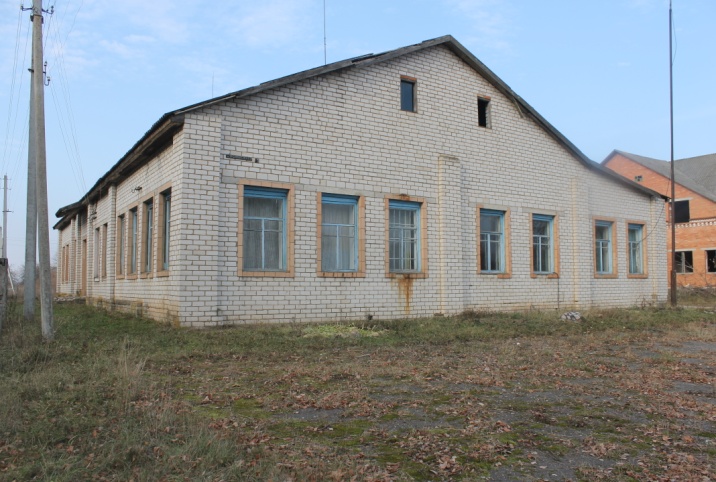 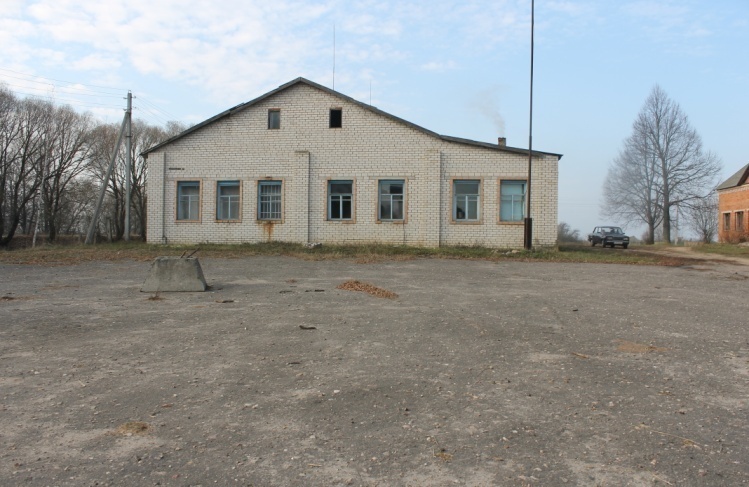 ОбъектОбъектОбъектОбъектОбъектОбъектЗдание бывшего  клубаЗдание бывшего  клубаЗдание бывшего  клубаЗдание бывшего  клубаЗдание бывшего  клубаЗдание бывшего  клубаЗдание бывшего  клубаЗдание бывшего  клубаЗдание бывшего  клубаЗдание бывшего  клубаЗдание бывшего  клубаЗдание бывшего  клубаЗдание бывшего  клубаАдресАдресАдресАдресАдресАдресМогилевская область, Горецкий район, Маслаковский сельский совет, д. Малые АниковичиМогилевская область, Горецкий район, Маслаковский сельский совет, д. Малые АниковичиМогилевская область, Горецкий район, Маслаковский сельский совет, д. Малые АниковичиМогилевская область, Горецкий район, Маслаковский сельский совет, д. Малые АниковичиМогилевская область, Горецкий район, Маслаковский сельский совет, д. Малые АниковичиМогилевская область, Горецкий район, Маслаковский сельский совет, д. Малые АниковичиМогилевская область, Горецкий район, Маслаковский сельский совет, д. Малые АниковичиМогилевская область, Горецкий район, Маслаковский сельский совет, д. Малые АниковичиМогилевская область, Горецкий район, Маслаковский сельский совет, д. Малые АниковичиМогилевская область, Горецкий район, Маслаковский сельский совет, д. Малые АниковичиМогилевская область, Горецкий район, Маслаковский сельский совет, д. Малые АниковичиМогилевская область, Горецкий район, Маслаковский сельский совет, д. Малые АниковичиМогилевская область, Горецкий район, Маслаковский сельский совет, д. Малые АниковичиСостав объекта:Состав объекта:Состав объекта:Состав объекта:Состав объекта:Состав объекта:Год постройкиГод постройкиГод постройкиГод постройкиГод постройкиГод постройкиГод постройкиГод постройкиГод постройкиОбщая площадь, м.кв.Общая площадь, м.кв.Общая площадь, м.кв.Общая площадь, м.кв.Цех инкубации  № 2Цех инкубации  № 2Цех инкубации  № 2Цех инкубации  № 2Цех инкубации  № 2Цех инкубации  № 2195719571957195719571957195719571957319319319319Характеристика клубаХарактеристика клубаХарактеристика клубаХарактеристика клубаХарактеристика клубаХарактеристика клубаФундамент бутобетонный, стены бревенчатые, облицованные кирпичем, перекрытия деревянные, полы дощатые, проемы оконные и дверные деревянные, крыша шиферная, внутренняя отделка стен – оштукатурено, оклеено. Фундамент бутобетонный, стены бревенчатые, облицованные кирпичем, перекрытия деревянные, полы дощатые, проемы оконные и дверные деревянные, крыша шиферная, внутренняя отделка стен – оштукатурено, оклеено. Фундамент бутобетонный, стены бревенчатые, облицованные кирпичем, перекрытия деревянные, полы дощатые, проемы оконные и дверные деревянные, крыша шиферная, внутренняя отделка стен – оштукатурено, оклеено. Фундамент бутобетонный, стены бревенчатые, облицованные кирпичем, перекрытия деревянные, полы дощатые, проемы оконные и дверные деревянные, крыша шиферная, внутренняя отделка стен – оштукатурено, оклеено. Фундамент бутобетонный, стены бревенчатые, облицованные кирпичем, перекрытия деревянные, полы дощатые, проемы оконные и дверные деревянные, крыша шиферная, внутренняя отделка стен – оштукатурено, оклеено. Фундамент бутобетонный, стены бревенчатые, облицованные кирпичем, перекрытия деревянные, полы дощатые, проемы оконные и дверные деревянные, крыша шиферная, внутренняя отделка стен – оштукатурено, оклеено. Фундамент бутобетонный, стены бревенчатые, облицованные кирпичем, перекрытия деревянные, полы дощатые, проемы оконные и дверные деревянные, крыша шиферная, внутренняя отделка стен – оштукатурено, оклеено. Фундамент бутобетонный, стены бревенчатые, облицованные кирпичем, перекрытия деревянные, полы дощатые, проемы оконные и дверные деревянные, крыша шиферная, внутренняя отделка стен – оштукатурено, оклеено. Фундамент бутобетонный, стены бревенчатые, облицованные кирпичем, перекрытия деревянные, полы дощатые, проемы оконные и дверные деревянные, крыша шиферная, внутренняя отделка стен – оштукатурено, оклеено. Фундамент бутобетонный, стены бревенчатые, облицованные кирпичем, перекрытия деревянные, полы дощатые, проемы оконные и дверные деревянные, крыша шиферная, внутренняя отделка стен – оштукатурено, оклеено. Фундамент бутобетонный, стены бревенчатые, облицованные кирпичем, перекрытия деревянные, полы дощатые, проемы оконные и дверные деревянные, крыша шиферная, внутренняя отделка стен – оштукатурено, оклеено. Фундамент бутобетонный, стены бревенчатые, облицованные кирпичем, перекрытия деревянные, полы дощатые, проемы оконные и дверные деревянные, крыша шиферная, внутренняя отделка стен – оштукатурено, оклеено. Фундамент бутобетонный, стены бревенчатые, облицованные кирпичем, перекрытия деревянные, полы дощатые, проемы оконные и дверные деревянные, крыша шиферная, внутренняя отделка стен – оштукатурено, оклеено. Вспомогательные объекты и инженер сетиВспомогательные объекты и инженер сетиВспомогательные объекты и инженер сетиВспомогательные объекты и инженер сетиВспомогательные объекты и инженер сетиВспомогательные объекты и инженер сетиХолодная пристройка,  площадка, электроснабжение есть.Холодная пристройка,  площадка, электроснабжение есть.Холодная пристройка,  площадка, электроснабжение есть.Холодная пристройка,  площадка, электроснабжение есть.Холодная пристройка,  площадка, электроснабжение есть.Холодная пристройка,  площадка, электроснабжение есть.Холодная пристройка,  площадка, электроснабжение есть.Холодная пристройка,  площадка, электроснабжение есть.Холодная пристройка,  площадка, электроснабжение есть.Холодная пристройка,  площадка, электроснабжение есть.Холодная пристройка,  площадка, электроснабжение есть.Холодная пристройка,  площадка, электроснабжение есть.Холодная пристройка,  площадка, электроснабжение есть.Транспортная инфраструктура:Транспортная инфраструктура:Транспортная инфраструктура:Транспортная инфраструктура:Транспортная инфраструктура:Транспортная инфраструктура:Асфальтированная дорога, расстояние до г.Могилев - 90 км., до г.Орша - 45 км., до г.Горки - 50 км.Асфальтированная дорога, расстояние до г.Могилев - 90 км., до г.Орша - 45 км., до г.Горки - 50 км.Асфальтированная дорога, расстояние до г.Могилев - 90 км., до г.Орша - 45 км., до г.Горки - 50 км.Асфальтированная дорога, расстояние до г.Могилев - 90 км., до г.Орша - 45 км., до г.Горки - 50 км.Асфальтированная дорога, расстояние до г.Могилев - 90 км., до г.Орша - 45 км., до г.Горки - 50 км.Асфальтированная дорога, расстояние до г.Могилев - 90 км., до г.Орша - 45 км., до г.Горки - 50 км.Асфальтированная дорога, расстояние до г.Могилев - 90 км., до г.Орша - 45 км., до г.Горки - 50 км.Асфальтированная дорога, расстояние до г.Могилев - 90 км., до г.Орша - 45 км., до г.Горки - 50 км.Асфальтированная дорога, расстояние до г.Могилев - 90 км., до г.Орша - 45 км., до г.Горки - 50 км.Асфальтированная дорога, расстояние до г.Могилев - 90 км., до г.Орша - 45 км., до г.Горки - 50 км.Асфальтированная дорога, расстояние до г.Могилев - 90 км., до г.Орша - 45 км., до г.Горки - 50 км.Асфальтированная дорога, расстояние до г.Могилев - 90 км., до г.Орша - 45 км., до г.Горки - 50 км.Асфальтированная дорога, расстояние до г.Могилев - 90 км., до г.Орша - 45 км., до г.Горки - 50 км.Не используется с 01.01.2015 г.Не используется с 01.01.2015 г.Не используется с 01.01.2015 г.Не используется с 01.01.2015 г.Не используется с 01.01.2015 г.Не используется с 01.01.2015 г.Не используется с 01.01.2015 г.Не используется с 01.01.2015 г.Не используется с 01.01.2015 г.Не используется с 01.01.2015 г.Не используется с 01.01.2015 г.Не используется с 01.01.2015 г.Не используется с 01.01.2015 г.Не используется с 01.01.2015 г.Не используется с 01.01.2015 г.Не используется с 01.01.2015 г.Не используется с 01.01.2015 г.Не используется с 01.01.2015 г.Не используется с 01.01.2015 г.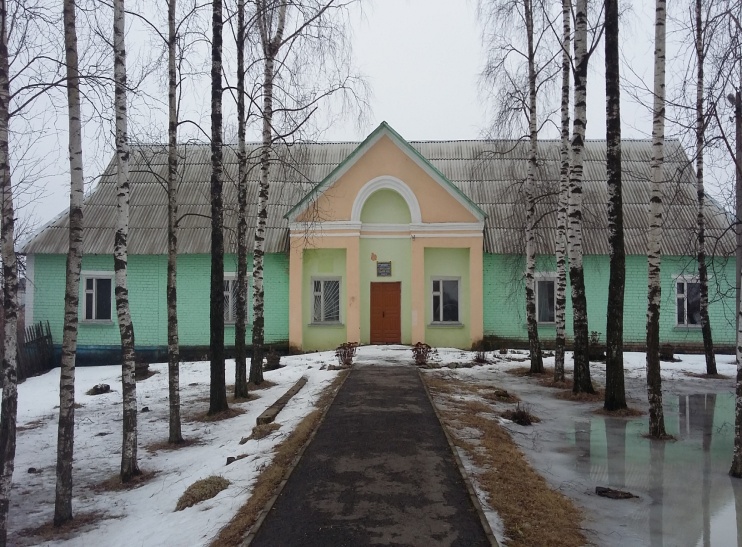 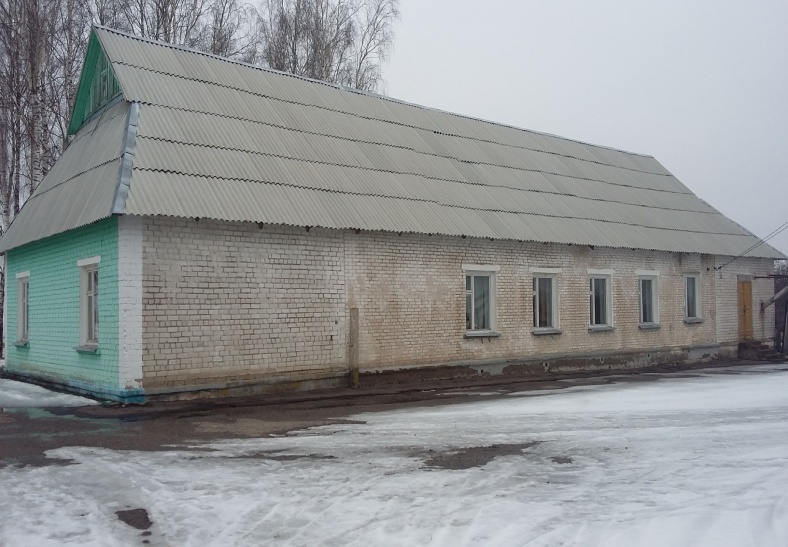 ОбъектОбъектОбъектОбъектОбъектОбъектОбъектЗдание бывшего Дома культурно-социальных услугЗдание бывшего Дома культурно-социальных услугЗдание бывшего Дома культурно-социальных услугЗдание бывшего Дома культурно-социальных услугЗдание бывшего Дома культурно-социальных услугЗдание бывшего Дома культурно-социальных услугЗдание бывшего Дома культурно-социальных услугЗдание бывшего Дома культурно-социальных услугЗдание бывшего Дома культурно-социальных услугЗдание бывшего Дома культурно-социальных услугЗдание бывшего Дома культурно-социальных услугЗдание бывшего Дома культурно-социальных услугАдресАдресАдресАдресАдресАдресАдресМогилевская область, Горецкий район, Ленинский сельский совет, д. Страроселье, ул. Советская, 1Могилевская область, Горецкий район, Ленинский сельский совет, д. Страроселье, ул. Советская, 1Могилевская область, Горецкий район, Ленинский сельский совет, д. Страроселье, ул. Советская, 1Могилевская область, Горецкий район, Ленинский сельский совет, д. Страроселье, ул. Советская, 1Могилевская область, Горецкий район, Ленинский сельский совет, д. Страроселье, ул. Советская, 1Могилевская область, Горецкий район, Ленинский сельский совет, д. Страроселье, ул. Советская, 1Могилевская область, Горецкий район, Ленинский сельский совет, д. Страроселье, ул. Советская, 1Могилевская область, Горецкий район, Ленинский сельский совет, д. Страроселье, ул. Советская, 1Могилевская область, Горецкий район, Ленинский сельский совет, д. Страроселье, ул. Советская, 1Могилевская область, Горецкий район, Ленинский сельский совет, д. Страроселье, ул. Советская, 1Могилевская область, Горецкий район, Ленинский сельский совет, д. Страроселье, ул. Советская, 1Могилевская область, Горецкий район, Ленинский сельский совет, д. Страроселье, ул. Советская, 1Состав объекта:Состав объекта:Состав объекта:Состав объекта:Состав объекта:Состав объекта:Состав объекта:Год постройкиГод постройкиГод постройкиГод постройкиГод постройкиГод постройкиГод постройкиГод постройкиГод постройкиГод постройкиОбщая площадь, м.кв.Общая площадь, м.кв.Дом культурно-социальных услугДом культурно-социальных услугДом культурно-социальных услугДом культурно-социальных услугДом культурно-социальных услугДом культурно-социальных услугДом культурно-социальных услуг1971197119711971197119711971197119711971297,6297,6Характеристика клубаХарактеристика клубаХарактеристика клубаХарактеристика клубаХарактеристика клубаХарактеристика клубаХарактеристика клубаФундамент бетонный, стены  кирпичные, перекрытия чердачные железобетонные, полы дощатые, проемы оконные и дверные деревянные, крыша шиферная, внутренняя отделка стен – 40 % стен оштукатурено, окрашено, наружная отделка – оштукатурено, окрашено. Фундамент бетонный, стены  кирпичные, перекрытия чердачные железобетонные, полы дощатые, проемы оконные и дверные деревянные, крыша шиферная, внутренняя отделка стен – 40 % стен оштукатурено, окрашено, наружная отделка – оштукатурено, окрашено. Фундамент бетонный, стены  кирпичные, перекрытия чердачные железобетонные, полы дощатые, проемы оконные и дверные деревянные, крыша шиферная, внутренняя отделка стен – 40 % стен оштукатурено, окрашено, наружная отделка – оштукатурено, окрашено. Фундамент бетонный, стены  кирпичные, перекрытия чердачные железобетонные, полы дощатые, проемы оконные и дверные деревянные, крыша шиферная, внутренняя отделка стен – 40 % стен оштукатурено, окрашено, наружная отделка – оштукатурено, окрашено. Фундамент бетонный, стены  кирпичные, перекрытия чердачные железобетонные, полы дощатые, проемы оконные и дверные деревянные, крыша шиферная, внутренняя отделка стен – 40 % стен оштукатурено, окрашено, наружная отделка – оштукатурено, окрашено. Фундамент бетонный, стены  кирпичные, перекрытия чердачные железобетонные, полы дощатые, проемы оконные и дверные деревянные, крыша шиферная, внутренняя отделка стен – 40 % стен оштукатурено, окрашено, наружная отделка – оштукатурено, окрашено. Фундамент бетонный, стены  кирпичные, перекрытия чердачные железобетонные, полы дощатые, проемы оконные и дверные деревянные, крыша шиферная, внутренняя отделка стен – 40 % стен оштукатурено, окрашено, наружная отделка – оштукатурено, окрашено. Фундамент бетонный, стены  кирпичные, перекрытия чердачные железобетонные, полы дощатые, проемы оконные и дверные деревянные, крыша шиферная, внутренняя отделка стен – 40 % стен оштукатурено, окрашено, наружная отделка – оштукатурено, окрашено. Фундамент бетонный, стены  кирпичные, перекрытия чердачные железобетонные, полы дощатые, проемы оконные и дверные деревянные, крыша шиферная, внутренняя отделка стен – 40 % стен оштукатурено, окрашено, наружная отделка – оштукатурено, окрашено. Фундамент бетонный, стены  кирпичные, перекрытия чердачные железобетонные, полы дощатые, проемы оконные и дверные деревянные, крыша шиферная, внутренняя отделка стен – 40 % стен оштукатурено, окрашено, наружная отделка – оштукатурено, окрашено. Фундамент бетонный, стены  кирпичные, перекрытия чердачные железобетонные, полы дощатые, проемы оконные и дверные деревянные, крыша шиферная, внутренняя отделка стен – 40 % стен оштукатурено, окрашено, наружная отделка – оштукатурено, окрашено. Фундамент бетонный, стены  кирпичные, перекрытия чердачные железобетонные, полы дощатые, проемы оконные и дверные деревянные, крыша шиферная, внутренняя отделка стен – 40 % стен оштукатурено, окрашено, наружная отделка – оштукатурено, окрашено. Вспомогательные объекты и инженер сетиВспомогательные объекты и инженер сетиВспомогательные объекты и инженер сетиВспомогательные объекты и инженер сетиВспомогательные объекты и инженер сетиВспомогательные объекты и инженер сетиВспомогательные объекты и инженер сетиХолодная пристройка,  площадка, отопление – радиаторы чугунные, стальной трубопровод, водопровод есть, электроснабжение есть.Холодная пристройка,  площадка, отопление – радиаторы чугунные, стальной трубопровод, водопровод есть, электроснабжение есть.Холодная пристройка,  площадка, отопление – радиаторы чугунные, стальной трубопровод, водопровод есть, электроснабжение есть.Холодная пристройка,  площадка, отопление – радиаторы чугунные, стальной трубопровод, водопровод есть, электроснабжение есть.Холодная пристройка,  площадка, отопление – радиаторы чугунные, стальной трубопровод, водопровод есть, электроснабжение есть.Холодная пристройка,  площадка, отопление – радиаторы чугунные, стальной трубопровод, водопровод есть, электроснабжение есть.Холодная пристройка,  площадка, отопление – радиаторы чугунные, стальной трубопровод, водопровод есть, электроснабжение есть.Холодная пристройка,  площадка, отопление – радиаторы чугунные, стальной трубопровод, водопровод есть, электроснабжение есть.Холодная пристройка,  площадка, отопление – радиаторы чугунные, стальной трубопровод, водопровод есть, электроснабжение есть.Холодная пристройка,  площадка, отопление – радиаторы чугунные, стальной трубопровод, водопровод есть, электроснабжение есть.Холодная пристройка,  площадка, отопление – радиаторы чугунные, стальной трубопровод, водопровод есть, электроснабжение есть.Холодная пристройка,  площадка, отопление – радиаторы чугунные, стальной трубопровод, водопровод есть, электроснабжение есть.Транспортная инфраструктура:Транспортная инфраструктура:Транспортная инфраструктура:Транспортная инфраструктура:Транспортная инфраструктура:Транспортная инфраструктура:Транспортная инфраструктура:Асфальтированная дорога, расстояние до г.Могилев - 110 км., до г.Орша - 65 км., до г.Горки - 20 км.Асфальтированная дорога, расстояние до г.Могилев - 110 км., до г.Орша - 65 км., до г.Горки - 20 км.Асфальтированная дорога, расстояние до г.Могилев - 110 км., до г.Орша - 65 км., до г.Горки - 20 км.Асфальтированная дорога, расстояние до г.Могилев - 110 км., до г.Орша - 65 км., до г.Горки - 20 км.Асфальтированная дорога, расстояние до г.Могилев - 110 км., до г.Орша - 65 км., до г.Горки - 20 км.Асфальтированная дорога, расстояние до г.Могилев - 110 км., до г.Орша - 65 км., до г.Горки - 20 км.Асфальтированная дорога, расстояние до г.Могилев - 110 км., до г.Орша - 65 км., до г.Горки - 20 км.Асфальтированная дорога, расстояние до г.Могилев - 110 км., до г.Орша - 65 км., до г.Горки - 20 км.Асфальтированная дорога, расстояние до г.Могилев - 110 км., до г.Орша - 65 км., до г.Горки - 20 км.Асфальтированная дорога, расстояние до г.Могилев - 110 км., до г.Орша - 65 км., до г.Горки - 20 км.Асфальтированная дорога, расстояние до г.Могилев - 110 км., до г.Орша - 65 км., до г.Горки - 20 км.Асфальтированная дорога, расстояние до г.Могилев - 110 км., до г.Орша - 65 км., до г.Горки - 20 км.Не используется с 01.01.2015 г.Не используется с 01.01.2015 г.Не используется с 01.01.2015 г.Не используется с 01.01.2015 г.Не используется с 01.01.2015 г.Не используется с 01.01.2015 г.Не используется с 01.01.2015 г.Не используется с 01.01.2015 г.Не используется с 01.01.2015 г.Не используется с 01.01.2015 г.Не используется с 01.01.2015 г.Не используется с 01.01.2015 г.Не используется с 01.01.2015 г.Не используется с 01.01.2015 г.Не используется с 01.01.2015 г.Не используется с 01.01.2015 г.Не используется с 01.01.2015 г.Не используется с 01.01.2015 г.Не используется с 01.01.2015 г.